Opšta bolnica „ Đorđe Joanović“ Zrenjanin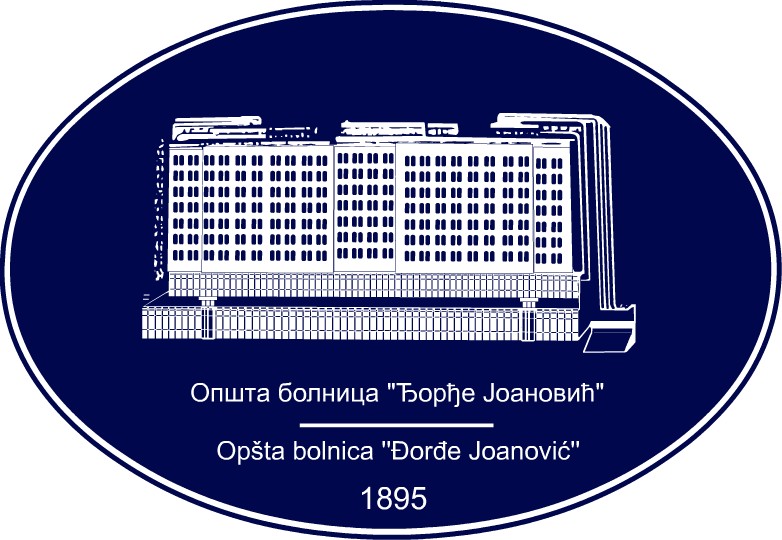 KONKURSNA DOKUMENTACIJAJAVNA NABAVKA U OTVORENOM POSTUPKU br. 7/2018MATERIJAL ZA ANGIO SALUMart 2018. godineNa osnovu čl. 32. i 61. Zakona o javnim nabavkama („Službeni glasnik RS”, br. 124/12, 14/15 i 68/15, u daljem tekstu: ZJN), čl. 2. Pravilnika o obaveznim elementima konkursne dokumentacije u postupcima javnih nabavki i načinu dokazivanja ispunjenosti uslova („Službeni glasnik RS”, br. 86/15), Odluke o pokretanju postupka javne nabavke 7/2018 del.broj 13-339 od 06.03.2018. i Rešenja o obrazovanju komisije za javnu nabavku 7/2018 del.broj 13-340  od 06.03.2018. godine,  pripremljena jeKONKURSNA DOKUMENTACIJAu otvorenom postupku za javnu nabavku MATERIJAL  ZA  ANGIO SALUJN br.  7/2018Konkursna dokumentacija sadrži:I   OPŠTI PODACI O JAVNOJ NABAVCI 1. Podaci o naručiocuNaručilac: Opšta bolnica „Đorđe Joanović“Adresa: Dr Vase Savića br. 5, 23000 ZrenjaninInternet stranica: www.bolnica.org.rs2. Vrsta postupka javne nabavkePredmetna javna nabavka se sprovodi u otvorenom postupku, u skladu sa Zakonom i podzakonskim aktima kojima se uređuju javne nabavke.3. Predmet  javne nabavkePredmet javne nabavke br. 7/2018 su dobra - MATERIJAL ZA ANGIO SALU– naziv i oznaka iz opšteg rečnika nabavke: 4. PartijeNabavka je oblikovana u 26 partija i to:          	Partija 1.-  Dijagnostički radijalni kateter	             Partija 2.-  Arterijski uvodniciPartija 3. - ObturatorPartija 4. - Koronarni GUIDING kateteriPartija 5. - Aksesorije za PCI procedure Partija 6. - Cevi za merenje pritiska 150-155cmPartija 7. - Dijagnostički kateteri             Partija 8 – Produžne cevi za contrast 50-60 cm, otporne na pritisakPartija 9 – Igle za a. radialis (40mm, 20g, 0,018-0,025)Partija 10 – Punkcijske igle (7cm, 18g,  0,038) za a.femoralis             Partija 11 – Hidrofilni žičani vodič – GAJD – 0,035 – „45° Angled“ – 180 cm - standardPartija 12 – Transdjuser set za Siemens aparatPartija 13 – Žičani vodič – GAJD – 0,035 – „J“ – 180 cmPartija 14 – Žičani vodič – GAJD – 0,038 – „J“ – 260 cmPartija 15 – Sterilni paket za angio procedurePartija  16 – Materijal za injektomatPartija  17 – Manifold 3 port – trokraka slavinaPartija  18 – Vodič žica 0,014“ nitinolska za standardne procedurePartija  19 – Vodič žica 0,014“ sa 2 i 4 jezgraPartija  20 – Vodič žica 0,014“ za veoma tortuozne krvne sudovePartija  21 – Vodič žica 0.014“ za kompleksne anatomske lezijePartija  22 – Koronarna žica vodič 0,014“ za tortuozne lezije, jezgro bez prelaza                     od Durasteel-a, kompletno presvučena hidrofilnim polimerom,                     zlatni marker opciono, 190 cmPartija  23 – OmčePartija  24 – Y konektorPartija  25 – TorquePartija  26 – Insertion toolPoziv za podnošenje ponuda za predmetnu javnu nabavku objavljen je na Portalu Uprave za javne nabavke i internet stranici naručioca.5. Cilj postupkaPostupak javne nabavke se sprovodi radi zaključenja ugovora o javnoj nabavci za period od najduže 6 meseci.6. Kontakt (lice ili služba) Služba javnih nabavki i komercijalnih poslova tel. 023/513-266 E - mail adresa i fax: nabavke.bolnicazr@gmail.com,        023/534-712 II TEHNIČKA DOKUMENTACIJAPonuđač daje naručiocu punu garanciju za kvalitet isporučenih dobara. Ponuđač garantuje da će isporučena dobra u potpunosti odgovarati tehničkim specifikacijama i tehničkim uslovima iz konkursne dokumentacije.Ponuđač se obavezuje da će dobra, koja su predmet isporuke u potpunosti  po kvalitetu odgovarati važećim standardima i da će prilikom isporuke posedovati propisanu, prateću dokumentaciju.                                                                 ___________________________                                                       M.P.                   Potpis ovlašćenog lica ponuđačaTEHNIČKA SPECIFIKACIJARok važenja ponude ne može biti kraći od 60 dana od dana otvaranja ponuda,Rok plaćanja je 90 dana, na osnovu dokumenta koji ispostavlja ponuđač, a kojim je potvrđena isporuka dobara.Mesto isporuke je apoteka Opšte bolnice Zrenjanin, s obavezom istovara dobara.Isporuka je sukcesivna, po zahtev i u skladu sa potrebama naručioca, a rok isporuke ne može biti duži od 48 sati od upućivanja zahteva naručioca.Sve zahtevane minimalne tehničke karakteristike se nalaze u opisima traženih dobara u tabelama.Kod svakog naziva gde se eventualno pojavljuje zaštićeni naziv dobara, podrazumeva se “ili odgovarajuće” u skladu sa članom 71. ZJN.Kod partija gde je u jednoj stavci definisano više veličina, ponuđač je dužan da na zahtev naručioca isporuči svaku od traženih dimenzija i da svoj asortiman i lager prilagodi dinamici i potrebama naručioca.Dostavljanje kataloga i napomena u vezi sa dostavljanjem uzoraka:a) Ponuđač je u obavezi da uz svoju ponudu, dostavi katalog ili kopiju kataloga odn. izvod iz kataloga, koji se odnosi na ponuđena dobra i na taj način dokazuje minimalne tehničke karakteristike predviđene konkursnom dokumentacijom.b) U dostavljenom katalogu je potrebno markirati ili na drugi način obeležiti ponuđena dobra - propratiti rečima „stavka 1 ili stavka 2“ i sl..v) Naručilac zadržava pravo da u toku stručne ocene ponuda zatraži da ponuđač dostavi uzorke ponuđenih dobara u razumnoj količini o sopstvenom trošku u roku od 48 (četrdeset osam) časova od upućivanja pismenog zahteva, i to u slučaju da naručilac ne može da utvrdi iz dostavljene ponude da li ponuđena dobra ispunjavaju sve tražene minimalne tehničke karakteristikeg) Ponuda ponuđača koji ne dostavi uzorke u predviđenom roku, biće odbijena kao neodgovarajuća.III  USLOVI ZA UČEŠĆE U POSTUPKU JAVNE NABAVKE IZ ČL. 75. I 76. ZJN I UPUTSTVO KAKO SE DOKAZUJE ISPUNJENOST TIH USLOVAOBAVEZNI USLOVIU postupku predmetne javne nabavke ponuđač mora da dokaže da ispunjava obavezne uslove za učešće, definisane čl. 75. ZJN, a ispunjenost obaveznih uslova za učešće u postupku predmetne javne nabavke, dokazuje na način definisan u sledećoj tabeli, i to:DODATNI USLOVIPonuđač koji učestvuje u postupku predmetne javne nabavke mora ispuniti dodatne uslove za učešće u postupku javne nabavke, definisane ovom konkursnom dokumentacijom, a ispunjenost dodatnih uslova ponuđač dokazuje na način definisan u narednoj tabeli, i to:UPUTSTVO KAKO SE DOKAZUJE ISPUNJENOST USLOVA           Ukoliko ponuđač podnosi ponudu sa podizvođačem, ponuđač je dužan            da za podizvođača dostavi dokaze da ispunjava uslove iz člana 75. stav 1.            tač. 1) do 4) Zakona, a dokaz iz člana 75. stav 1. tač. 5) Zakona, za deo            nabavke koji će ponuđač izvršiti preko podizvođača.              Ukoliko ponudu podnosi grupa ponuđača ponuđač je dužan da za svakog             člana grupe dostavi navedene dokaze da ispunjava uslove iz člana 75. stav             1. tač. 1) do 4), a dokaz iz člana 75. stav 1. tač. 5) Zakona, dužan je da             dostavi ponuđač iz grupe ponuđača kojem je povereno izvršenje dela               nabavke za koji je neophodna ispunjenost tog uslova.              Dodatne uslove grupa ponuđača ispunjava zajedno.Ponuđač je dužan da bez odlaganja pismeno obavesti naručioca o bilo kojoj promeni u vezi sa ispunjenošću uslova iz postupka javne nabavke, koja nastupi do donošenja odluke, odnosno zaključenja ugovora, odnosno tokom važenja ugovora o javnoj nabavci i da je dokumentuje na propisani način.Dokazi o ispunjenosti uslova mogu se dostavljati u neoverenim kopijama, a Naručilac može pre donošenja odluke o dodeli ugovora, zahtevati od ponuđača, čija je ponuda na osnovu izveštaja komisije za javnu nabavku ocenjena kao najpovoljnija, da dostavi na uvid original ili overenu kopiju svih ili pojedinih dokaza.Ponuđači koji su registrovani u Registru ponuđača koji vodi Agencija za privredne registre ne dostavljaju dokaze o ispunjenosti uslova iz člana 75. st. 1. tač. 1,2 i 4 ZJN, shodno čl. 78. ZJN.Ponuđač nije dužan da dostavlja dokaze koji su javno dostupni na internet stranicama nadležnih organa, i to: Ponuđači koji su registrovani u registru ponuđača koji vodi Agencija za privredne registre ne moraju da dostave izvod iz registra, jer je javno dostupan na internet stranici Agencije za privredne registre - www.apr.gov.rs)Da ponuđač u periodu od šest meseci pre objavljivanja poziva za  podnošenje ponuda na Portalu javnih nabavki nije bio nelikvidan - potvrda Narodne banke Srbije, s tim da ponuđač nije u obavezi da dostavlja ovaj dokaz ukoliko su podaci javno dostupni na internet stranici Narodne banke Srbije - www.nbs.rs)Ponuđač nije dužan da dostavlja dokaze koji su javno dostupni na internet stranicama nadležnih organa i da navede koji su to dokazi.Ukoliko je dokaz o ispunjenosti uslova elektronski dokument, ponuđač dostavlja kopiju elektronskog dokumenta u pisanom obliku, u skladu sa zakonom kojim se uređuje elektronski dokument.Ako se u državi u kojoj ponuđač ima sedište ne izdaju traženi dokazi, ponuđač može, umesto dokaza, priložiti svoju pisanu izjavu, datu pod krivičnom i materijalnom odgovornošću overenu pred sudskim ili upravnim organom, javnim beležnikom ili drugim nadležnim organom te države.Ako ponuđač ima sedište u drugoj državi, naručilac može da proveri da li su dokumenti kojima ponuđač dokazuje ispunjenost traženih uslova izdati od strane nadležnih organa te države.IV  KRITERIJUMI ZA DODELU UGOVORA1. Kriterijum za dodelu ugovoraIzbor najpovoljnije ponude će se izvršiti primenom kriterijuma „najniža ponuđena cena“. 2. Elementi kriterijuma, odnosno način, na osnovu kojih će naručilac izvršiti dodelu ugovora u situaciji kada postoje dve ili više ponuda sa jednakim brojem pondera ili istom ponuđenom cenom Ukoliko dve ili više ponuda imaju istu najnižu ponuđenu cenu, kao najpovoljnija biće izabrana ponuda onog ponuđača koji je ponudio kraći rok isporuke. U slučaju ponuđenog istog roka isporuke, kao najpovoljnija biće izabrana ponuda onog ponuđača koja je pre prispela na adresu naručioca.Ukoliko ni nakon primene gore navedenih rezervnih elementa kriterijuma nije moguće doneti odluku o dodeli ugovora, naručilac će ugovor dodeliti ponuđaču koji bude ponudio najduži rok važenja ponude.V OBRASCI KOJI ČINE SASTAVNI DEO PONUDE1) Obrazac ponude                             				          (Obrazac 1);2) Obrazac – Specifikacija ponude sa strukturom ponuđene cene   (Obrazac 2);3) Obrazac troškova pripreme ponude                                              (Obrazac 3);4) Obrazac izjave o nezavisnoj ponudi                                              (Obrazac 4);        5) Obrazac izjave o poštovanju propisa                                            (Obrazac 5)(OBRAZAC 1)                                        OBRAZAC PONUDEPonuda br ________________ od __________________ za javnu nabavku otvoreni postupak – Materijal za angio salu, JN broj 7/20181) OPŠTI PODACI O PONUĐAČU2) PONUDU PODNOSI: Napomena: zaokružiti način podnošenja ponude i upisati podatke o podizvođaču, ukoliko se ponuda podnosi sa podizvođačem, odnosno podatke o svim učesnicima zajedničke ponude, ukoliko ponudu podnosi grupa ponuđača3) PODACI O PODIZVOĐAČU Napomena: Tabelu „Podaci o podizvođaču“ popunjavaju samo oni ponuđači koji podnose  ponudu sa podizvođačem, a ukoliko ima veći broj podizvođača od mesta predviđenih u tabeli, potrebno je da se navedeni obrazac kopira u potreban broj primeraka, da se popuni i dostavi za svakog podizvođača.4) PODACI O UČESNIKU  U ZAJEDNIČKOJ PONUDINapomene: Obrazac ponude ponuđač mora da popuni, overi pečatom i potpiše, čime potvrđuje da su tačni podaci koji su u obrascu ponude navedeni. Ukoliko ponuđači podnose zajedničku ponudu, grupa ponuđača može da se opredeli da obrazac ponude potpisuju i pečatom overavaju svi ponuđači iz grupe ponuđača ili grupa ponuđača može da odredi jednog ponuđača iz grupe koji će popuniti, potpisati i pečatom overiti obrazac ponude.Ukoliko je predmet javne nabavke oblikovan u više partija, ponuđači će popunjavati obrazac ponude za svaku partiju posebno.5) OPIS PREDMETA NABAVKE     JN 7/2018 – MATERIJAL  ZA  ANGIO SALU    Partija broj __ -  _____________________________Datum 					              Ponuđač    M. P. _____________________________			________________________________Napomene: Obrazac ponude ponuđač mora da popuni, overi pečatom i potpiše, čime potvrđuje da su tačni podaci koji su u obrascu ponude navedeni. Ukoliko ponuđači podnose zajedničku ponudu, grupa ponuđača može da se opredeli da obrazac ponude potpisuju i pečatom overavaju svi ponuđači iz grupe ponuđača ili grupa ponuđača može da odredi jednog ponuđača iz grupe koji će popuniti, potpisati i pečatom overiti obrazac ponude.                                                                         Specifikacija ponude sa strukturom ponuđene cene                                                                                                                                                  OBRAZAC 2Partija 1. Dijagnostički radijalni kateter                                                                         Specifikacija ponude sa strukturom ponuđene cene                                                                                                                                                  OBRAZAC 2Partija 2.  Arterijski uvodniciSpecifikacija ponude sa strukturom ponuđene cene                                                                                                                                               OBRAZAC 2Partija 3. ObturatorSpecifikacija ponude sa strukturom ponuđene cene                                                                                                                                               OBRAZAC 2Partija 4.  Koronarni guiding kateteriSpecifikacija ponude sa strukturom ponuđene cenePartija 5.  Aksesorije za PCI procedureSpecifikacija ponude sa strukturom ponuđene cenePartija 6.  Cevi za merenje pritiska 150-155cmSpecifikacija ponude sa strukturom ponuđene cenePartija 7.  Dijagnostički kateteriSpecifikacija ponude sa strukturom ponuđene cenePartija 8.   Produžne cevi za contrast 50-60 cm, otporne na pritisak Specifikacija ponude sa strukturom ponuđene cenePartija 9.   Igle za a. radialis (40mm, 20g, 0,018-0,025)Specifikacija ponude sa strukturom ponuđene cenePartija 10.   Punkcijske igle (7cm, 18g,  0,038) za a.femoralisSpecifikacija ponude sa strukturom ponuđene cenePartija 11.  Hidrofilni žičani vodič – GAJD – 0,035 – „45° Angled“ – 180 cm- standard Specifikacija ponude sa strukturom ponuđene cenePartija 12.  Transdjuser set za Siemens aparatSpecifikacija ponude sa strukturom ponuđene cenePartija 13.  Žičani vodič – GAJD – 0,035 – „J“ – 180 cmSpecifikacija ponude sa strukturom ponuđene cenePartija 14.   Žičani vodič – GAJD – 0,038 – „J“ – 260 cmSpecifikacija ponude sa strukturom ponuđene cenePartija 15.   Sterilni paket za angio procedure  Sterilni paket za angio procedure treba da sadrži:1. Kompresa sa rupom 100x100….................................1kom.2. Kompresa 100x100….................................................1 kom.
3. Angio pokriv sa 2 femoralna otvora 200x300…..........1 kom.4. Mantil L…....................................................................1 kom.5. Mantil XL…..................................................................1 kom.6. Zaštitra za glavu RTG 100m…....................................1 kom.7. Zaštita za olovno staklo…...........................................1 kom.8. Prekriv za instrumentarski sto 150x190…...................1 kom.Specifikacija ponude sa strukturom ponuđene cenePartija 16. Materijal za injektomatSpecifikacija ponude sa strukturom ponuđene cenePartija 17. Manifold 3 port – trokraka slavinaSpecifikacija ponude sa strukturom ponuđene cenePartija 18.  Vodič žica 0,014“ nitinolska za standardne procedureSpecifikacija ponude sa strukturom ponuđene cenePartija 19. Vodič žica 0,014“ sa 2 i 4 jezgraSpecifikacija ponude sa strukturom ponuđene cenePartija 20. Vodič žica 0,014“ za veoma tortuozne krvne sudoveSpecifikacija ponude sa strukturom ponuđene cenePartija 21. Vodič žica 0.014“ za kompleksne anatomske lezijeSpecifikacija ponude sa strukturom ponuđene cenePartija 22. Koronarna žica vodič 0,014“ za tortuozne lezije, jezgro bez prelaza od Durasteel-a, kompletno presvučena hidrofilnim                   polimerom, zlatni marker opciono, 190 cmSpecifikacija ponude sa strukturom ponuđene cenePartija 23. OmčeSpecifikacija ponude sa strukturom ponuđene cenePartija 24. Y konektorSpecifikacija ponude sa strukturom ponuđene cenePartija 25. TorqueSpecifikacija ponude sa strukturom ponuđene cenePartija 26. Insertion tool(OBRAZAC 3) OBRAZAC TROŠKOVA PRIPREME PONUDEU skladu sa članom 88. stav 1. ZJN, ponuđač ____________________ [navesti naziv ponuđača], dostavlja ukupan iznos i strukturu troškova pripremanja ponude, kako sledi u tabeli:Troškove pripreme i podnošenja ponude snosi isključivo ponuđač i ne može tražiti od naručioca naknadu troškova.Ako je postupak javne nabavke obustavljen iz razloga koji su na strani naručioca, naručilac je dužan da ponuđaču nadoknadi troškove izrade uzorka ili modela, ako su izrađeni u skladu sa tehničkim specifikacijama naručioca i troškove pribavljanja sredstva obezbeđenja, pod uslovom da je ponuđač tražio naknadu tih troškova u svojoj ponudi.Napomena: dostavljanje ovog obrasca nije obavezno. (OBRAZAC 4)OBRAZAC IZJAVE O NEZAVISNOJ PONUDIU skladu sa članom 26. ZJN, ________________________________________,                                                                             (naziv ponuđača)daje: IZJAVU O NEZAVISNOJ PONUDIPod punom materijalnom i krivičnom odgovornošću potvrđujem da sam ponudu u postupku javne nabavke Materijal za angio salu, br. 7/2018, podneo nezavisno, bez dogovora sa drugim ponuđačima ili zainteresovanim licima.Napomena: u slučaju postojanja osnovane sumnje u istinitost izjave o nezavisnoj ponudi, naručulac će odmah obavestiti organizaciju nadležnu za zaštitu konkurencije. Organizacija nadležna za zaštitu konkurencije, može ponuđaču, odnosno zainteresovanom licu izreći meru zabrane učešća u postupku javne nabavke ako utvrdi da je ponuđač, odnosno zainteresovano lice povredilo konkurenciju u postupku javne nabavke u smislu ZJN kojim se uređuje zaštita konkurencije. Mera zabrane učešća u postupku javne nabavke može trajati do dve godine. Povreda konkurencije predstavlja negativnu referencu, u smislu člana 82. stav 1. tačka 2) ZJN.Ukoliko ponudu podnosi grupa ponuđača, Izjava mora biti potpisana od strane ovlašćenog lica svakog ponuđača iz grupe ponuđača i overena pečatom.                                                                                       (OBRAZAC  5)OBRAZAC IZJAVE O POŠTOVANJU OBAVEZA IZ ČL. 75. ST. 2. ZAKONAU vezi člana 75. stav 2. Zakona, kao zastupnik ponuđača dajem sledećuIZJAVU O POŠTOVANJU PROPISA      Ponuđač _____________________________________ u postupku javne nabavke dobara, JN br. 7/2018 – MATERIJAL ZA ANGIO SALU  poštovao je obaveze koje proizlaze iz važećih propisa o zaštiti na radu, zapošljavanju i uslovima rada, zaštiti životne sredine i nema zabranu obavljanja delatnosti koja je na snazi u vreme podnošenja ponude za predmetnu javnu nabavku.NAPOMENA:Izjavu o poštovanju propisa moraju da potpišu i overe pečatom svi ponuđači. Ukoliko ponudu podnosi grupa ponuđača, ova izjava mora biti potpisana od strane ovlašćenog lica svakog ponuđača iz grupe ponuđača i overena pečatom.VI  MODEL UGOVORAZrenjanin, ______2018. god.Del. broj: 13-1. OPŠTA BOLNICA “ĐORĐE JOANOVIĆ” ZRENJANIN, dr. Vase Savića broj  5     (u daljem tekstu ovog ugovora: Naručilac) koju zastupa v.d. direktora dr Ivana TešićŠifra delatnosti: 	8610 Matični broj:     	08887535PIB broj:            	105539565Tekući račun:     	840-17667-89  koji se vodi  kod Uprave za trezorTel/fax:                	023/536-930            fax: 023/564-104    i  (u daljem tekstu ovog ugovora: dobavljač)2. ___________________________________, koga zastupa _________________Šifra delatnosti:	Matični broj:     	PIB broj:            	Tekući račun:	Tel/fax:		Mail:zaključili su dana __________2018. godine U G O V O R    O    J A V N O J   N A B A V C I   D O B A R A JN 7/2018 – Materijal angio salu -                                                                             broj: Član 1.	Ovim ugovorom uređuju se prava i obaveze u vezi sa javnom nabavkom dobara JN 7/2018 - Materijal za angio salu, partija broj ___ -  _______________________ specificiran u ponudi broj _____ od __________ godine, koja čini sastavni deo ovog ugovora i koja u u potpunosti odgovara tehničkim specifikacijama iz konkursne dokumentacije.Ugovor je dodeljen u otvorenom postupku, na osnovu poziva za podnošenje ponuda objavljenog na Portalu javnih nabavki i internet stranici naručioca.Član 2. 	Ugovorena vrednost dobra iznosi __________________ din. bez PDV-a, odnosno _________________  din sa PDV-om.	Sastavni deo ovog ugovora su jedinične cene i komercijalno – tehnički uslovi iz ponude.  	Vrednost navedena u stavu 1 ovog člana podrazumeva f-co magacin naručioca sa svim troškovima.Član 3.          Ponuđač se obavezuje da ugovorenu količinu dobara isporučuje naručiocu sukcesivno, po zahtevu i u skladu sa potrebama naručiocaa, do okončanja isporuke ukupno ugovorenih količina, a u skladu sa opredeljenim sredstvima od strane RFZO ili isteka roka važenja ugovora.         Rok isporuke (ne može biti duži od 48 sati od upućivanja zahteva naručioca) je ____ časova. (upisuje ponuđač)          O  primopredaji   isporučenih  količina  sačiniće  se zapisnik  koji potpisuju predstavnik  ponuđača i naručioca.          Mesto isporuke je apoteka Opšte bolnice Zrenjanin, s obavezom istovara dobara.         Ukoliko je u partiji u jednoj stavci definisano više veličina - dimenzija, naručilac će poručivati u skladu sa svojim potrebama u navedenom rasponu,a ponuđač je dužan da na zahtev naručioca isporuči svaku od traženih dimenzija i da svoj asortiman i lager prilagodi dinamici i potrebama naručioca.	Prodavac se obavezuje da obezbedi isporuku ugovorenih dobara tako da je za isporučena dobra u trenutku prijema od strane kupca ostalo najmanje 70% vremena do isteka njihove upotrebljivosti, odnosno roka trajanja. 					           Član 4.         Naručilac će plaćanje ponuđaču vršiti sukcesivno, za svaku isporučenu količinu u roku predviđenom u ponudi uz obavezu ponuđača da na fakturi naznači broj ugovora.          Sredstva za realizaciju ovog ugovora obezbeđena su Zakonom o budžetu za 2018. godinu (finansijskim planom za 2018. godinu). Plaćanja dospelih obaveza nastalih u 2018. godini, vršiće se do visine odobrenih aproprijacija (sredstava na poziciji u finansijskom planu) za tu namenu, a u skladu sa Zakonom kojim se uređuje budžet za 2018. godinu.         Za deo ralizacije ugovora koji se odnosi na 2019. godinu, realizacija ugovora će zavisiti od obezbeđenja sredstava predviđenih Zakonom kojim se uređuje budžet za 2019. godinu (finansijskim planom za 2019. godinu).         U suprotom, ugovor prestaje da važi bez naknade štete zbog nemogućnosti preuzimanja i plaćanja obaveza od strane naručioca. ednoj budžeslizovane najvišebudžestkoj Član 5.	Jedinične cene se mogu menjati sporazumno u skladu sa uslovima predviđenim ovim ugovorom, na osnovu pismenog predloga jedne ugovorne strane i saglasnosti druge ugovorne strane, zaključivanjem Aneksa ugovora.	Ugovorne strane utvrđuju da se cene iz ponude mogu sporazumno menjati ako je rast srednjeg kursa EUR veći od 6 % od dana zaključenja ugovora. Srednji kurs EUR na dan zaključenja ugovora iznosi ___________ (upisuje naručilac).           Promena srednjeg kursa EUR-a će se računati prema zvaničnom srednjem kursu Narodne banke Srbije.					         Član 6.	 Ponuđač daje naručiocu punu garanciju za kvalitet isporučenog dobra. Ponuđač garantuje da će sva isporučena dobra u potpunosti odgovarati tehničkim specifikacijama i tehničkim uslovima iz konkursne dokumentacije.	Ponuđač se obavezuje da roba po kvalitetu odgovara važećim standardima i da bude prilikom isporuke snabdevena propisanom dokumentacijom (prevod, saglasnosti i ostala neophodna dokumentacija), koja dokazuje pravo puštanja tih proizvoda u promet na domaćem tržištu, u skladu sa važećim propisima.	Dobro mora biti isporučeno u originalnom pakovanju, sa propisanim deklaracijama, odnosno uputstvom za upotrebu na srpskom jeziku.	Naručilac je ovlašćen da vrši kontrolu kvaliteta isporučene robe u bilo koje vreme i bez prethodne najave na mestu prijema, tokom ili posle isporuke, sa pravom da uzorke robe iz bilo koje isporuke dostavi nezavisnoj specijalizovanoj instituciji radi analize.	U slučaju kada nezavisna specijalizovana institucija utvrdi odstupanje od ugovorenog kvaliteta robe, troškovi analize padaju na teret  ponuđača.            Kvanitativni prijem robe vrši se prilikom prijema robe u prisustvu ovlašćenih predstavnika ponuđača i naručioca.	Svi vidljivi nedostaci moraju biti konstatovani prilikom isporuke, Zapisnikom koji će potpisati ovlašćeni prisutni predstavnici ugovornih strana. Eventualne reklamacije od strane naručioca moraju biti sačinjene u pisanoj formi i dostavljene Ponuđaču u roku od 24 časa.	Ako se zapisnički utvrdi da roba koju je ponuđač isporučio naručiocu ima nedostatke i skrivene mane, ponuđač mora iste otkloniti u roku od 8 dana od dana sačinjavanja Zapisnika o reklamaciji.           Ako u navedenom roku ponuđač ne može da otkloni greške, ponuđač je u obavezi da predmetno dobro zameni novim.            Troškove povlačenja reklamirane isporuke snosi ponuđač.Član 7.           Ponuđač je obavezan da prilikom zaključenja ugovora dostavi registrovanu menicu za dobro izvršenje posla sa odgovarajućim meničnim ovlašćenjem u visini od 10% od vrednosti ugovora bez PDV-a i kopiju kartona deponovanih potpisa.Član 8.Ovaj ugovor važi najduže 6 meseci od dana zaključenja,  osim u slučaju donošenja Odluke ili drugih obavezujućih dokumenata od strane nadležnog državnog organa.Ugovor stupa na snagu kada ga potpišu obe ugovorne strane.Ugovorna strana nezadovoljna ispunjenjem ugovorenih obaveza druge ugovorne strane može zahtevati raskid ugovora, ukoliko su ispunjeni sledeći  uslovi: da je prethodno, u pismenoj formi obavestila drugu ugovornu stranu o elementima realizacije ugovora za koje smatra da su neusaglašeni i da predstavljaju osnov za raskid ugovora; da je drugoj ugovornoj strani ostavila primereni rok za otklanjanje neusaglašenosti; da druga ugovorna strana nije otklonila neusaglašenosti ili ih nije otklonila na zadovoljavajući način.Raskid ugovora se zahteva pismenim putem, sa raskidnim rokom od 15 (petnaest) dana. U slučaju raskida ugovora, primenjivaće se odredbe Zakona o obligacionim odnosima. Član 9.            Za sve što nije predviđeno ovim ugovorom primeniće se odredbe Zakona o obligacionim odnosima, kao i drugi važeći propisi koji regulišu ovu materiju.                       	Sva sporna pitanja do kojih može doći u primeni ovog Ugovora, ugovorne strane će rešavati sporazumno, a ukoliko u tome ne uspeju, nadležan je sud u Zrenjaninu.  Član 10.	Ovaj ugovor sačinjen je u 4 (četiri) istovetna primerka od kojih svaka ugovorna strana zadržava po 2 (dva).        Za dobavljača					                  Za naručioca             					                           V.D. direktora Opšte bolnice Zrenjanin    ________________			                                       _________________						                                           Dr Ivana Tešić	                                                          Napomena:Ovaj model ugovora predstavlja sadržinu ugovora koji će biti zaključen sa izabranim ponuđačem. Ponuđač  je  dužan  da  popuni  model  ugovora,  parafira  i  overi  svaku  stranu,  čime  potvrđuje  saglasnost  sa istim.Model ugovora ponuđač kopira, popunjava i prilaže uz svaku partiju za koju podnosi ponudu. VII UPUTSTVO PONUĐAČIMA KAKO DA SAČINE PONUDU1. PODACI O JEZIKU NA KOJEM PONUDA MORA DA BUDE SASTAVLJENAPonuđač podnosi ponudu na srpskom jeziku.2. PREUZIMANJE KONKURSNE DOKUMENTACIJEKonkursna dokumentacija može se preuzeti lično ili sa Portala javnih nabavki odnosno internet stranice naručioca u  roku od 30  (trideset) dana od dana objavljivanja Poziva za podnošenje ponuda. 3. NAČIN PODNOŠENJA PONUDEPonuđač ponudu podnosi neposredno ili putem pošte u zatvorenoj koverti ili kutiji, zatvorenu na način da se prilikom otvaranja ponuda može sa sigurnošću utvrditi da se prvi put otvara. Na poleđini koverte ili na kutiji navesti naziv i adresu ponuđača. U slučaju da ponudu podnosi grupa ponuđača, na koverti je potrebno naznačiti da se radi o grupi ponuđača i navesti nazive i adresu svih učesnika u zajedničkoj ponudi.Ponudu dostaviti na adresu: Opšta bolnica Zrenjanin, Dr Vase Savića br.5,SLUŽBA JAVNIH NABAVKI, sa naznakom: ,,Ponuda za javnu nabavku dobara  - MATERIJAL ZA ANGIO SALU , JN broj 7/2018 - Partija broj ___ - __________________- NE OTVARATI.”Ponuda se smatra blagovremenom ukoliko je primljena od strane naručioca, u prostorije Službe javnih nabavki i komercijalnih poslova, do 05.04.2018. godine (ČETVRTAK) do 11 časova. Naručilac će, po prijemu određene ponude, na koverti, odnosno kutiji u kojoj se ponuda nalazi, obeležiti vreme prijema i evidentirati broj i datum ponude prema redosledu prispeća. Ukoliko je ponuda dostavljena neposredno naručilac će ponuđaču predati potvrdu prijema ponude. U potvrdi o prijemu naručilac će navesti datum i sat prijema ponude. Ponuda koju naručilac nije primio u roku određenom za podnošenje ponuda, odnosno koja je primljena po isteku dana i sata do kojeg se mogu ponude podnositi, smatraće se neblagovremenom. Neblagovremenu ponudu naručilac će po okončanju postupka otvaranja vratiti neotvorenu ponuđaču, sa naznakom da je podneta neblagovremeno. Ponuda mora da sadrži overen i potpisan: Obrazac ponude 					  	    (Obrazac 1); Obrazac specifikacije ponude sa strukturom ponuđene cene (Obrazac 2);Obrazac troškova pripreme ponude                                        (Obrazac 3);Obrazac izjave o nezavisnoj ponudi                                        (Obrazac 4)Obrazac izjave o poštovanju propisa                                       (Obrazac 5);Model ugovora.4. PARTIJEPonuđač može da podnese ponudu za jednu ili više partija. Ponuda mora da obuhvati najmanje jednu celokupnu partiju.Ponuđač je dužan da u ponudi navede da li se ponuda odnosi na celokupnu nabavku ili samo na određene partije.U slučaju da ponuđač podnese ponudu za dve ili više partija, ona mora biti podneta tako da se može ocenjivati za svaku partiju posebno.Dokazi iz čl. 75. Zakona, u slučaju da ponuđač podnese ponudu za dve ili više partija, ne moraju biti dostavljeni za svaku partiju posebno, odnosno mogu biti dostavljeni u jednom primerku za sve partije.5. PONUDA SA VARIJANTAMAPodnošenje ponude sa varijantama nije dozvoljeno.6. NAČIN IZMENE, DOPUNE I OPOZIVA PONUDEU roku za podnošenje ponude ponuđač može da izmeni, dopuni ili opozove svoju ponudu na način koji je određen za podnošenje ponude.Ponuđač je dužan da jasno naznači koji deo ponude menja odnosno koja dokumenta naknadno dostavlja. Izmenu, dopunu ili opoziv ponude treba dostaviti na adresu Opšta bonica „Đorđe Joanović“, 23000 Zrenjanin, SLUŽBA JAVNIH NABAVKI, Dr Vase Savića br. 5,  sa naznakom:„Izmena ponude za javnu nabavku dobara – MATERIJAL ZA ANGIO SALU, JN 7/2018, partija br.            – „NE OTVARATI” ili„Dopuna ponude za javnu nabavku dobara – MATERIJAL ZA ANGIO SALU, JN 7/2018, partija br.            – „NE OTVARATI” ili„Opoziv ponude za javnu nabavku dobara – MATERIJAL ZA ANGIO SALU, JN 7/2018, partija br.            – „NE OTVARATI” ili„Izmena i dopuna ponude za javnu nabavku dobara – MATERIJAL ZA ANGIO SALU, JN 7/2018, partija br.       – „NE OTVARATI” Na poleđini koverte ili na kutiji navesti naziv i adresu ponuđača. U slučaju da ponudu podnosi grupa ponuđača, na koverti je potrebno naznačiti da se radi o grupi ponuđača i navesti nazive i adresu svih učesnika u zajedničkoj ponudi.Po isteku roka za podnošenje ponuda ponuđač ne može da povuče niti da menja svoju ponudu.7. UČESTVOVANJE U ZAJEDNIČKOJ PONUDI ILI KAO PODIZVOĐAČ Ponuđač može da podnese samo jednu ponudu. Ponuđač koji je samostalno podneo ponudu ne može istovremeno da učestvuje u zajedničkoj ponudi ili kao podizvođač, niti isto lice može učestvovati u više zajedničkih ponuda.U Obrascu ponude (Obrazac 1 u poglavlju V), ponuđač navodi na koji način podnosi ponudu, odnosno da li podnosi ponudu samostalno, ili kao zajedničku ponudu, ili podnosi ponudu sa podizvođačem.8. PONUDA SA PODIZVOĐAČEMUkoliko ponuđač podnosi ponudu sa podizvođačem dužan je da u Obrascu ponude (Obrazac 1 u poglavlju V) navede da ponudu podnosi sa podizvođačem, procenat ukupne vrednosti nabavke koji će poveriti podizvođaču, a koji ne može biti veći od 50%, kao i deo predmeta nabavke koji će izvršiti preko podizvođača. Ponuđač u Obrascu ponude navodi naziv i sedište podizvođača, ukoliko će delimično izvršenje nabavke poveriti podizvođaču. Ukoliko ugovor o javnoj nabavci bude zaključen između naručioca i ponuđača koji podnosi ponudu sa podizvođačem, taj podizvođač će biti naveden i u ugovoru o javnoj nabavci. Ponuđač je dužan da za podizvođače dostavi dokaze o ispunjenosti uslova koji su navedeni u poglavlju III konkursne dokumentacije, u skladu sa uputstvom kako se dokazuje ispunjenost uslova (Obrazac 6. u poglavlju V).Ponuđač u potpunosti odgovara naručiocu za izvršenje obaveza iz postupka javne nabavke, odnosno izvršenje ugovornih obaveza, bez obzira na broj podizvođača. Ponuđač je dužan da naručiocu, na njegov zahtev, omogući pristup kod podizvođača, radi utvrđivanja ispunjenosti traženih uslova.9. ZAJEDNIČKA PONUDAPonudu može podneti grupa ponuđača.Ukoliko ponudu podnosi grupa ponuđača, sastavni deo zajedničke ponude mora biti sporazum kojim se ponuđači iz grupe međusobno i prema naručiocu obavezuju na izvršenje javne nabavke, a koji obavezno sadrži podatke iz člana 81. st. 4. tač. 1) i 2) ZJN i to podatke o:članu grupe koji će biti nosilac posla, odnosno koji će podneti ponudu i koji će zastupati grupu ponuđača pred naručiocem, opisu poslova svakog od ponuđača iz grupe ponuđača u izvršenju ugovora.Grupa ponuđača je dužna da dostavi sve dokaze o ispunjenosti uslova koji su navedeni u poglavlju III konkursne dokumentacije, u skladu sa uputstvom kako se dokazuje ispunjenost uslova (Obrazac 5. u poglavlju V).Ponuđači iz grupe ponuđača odgovaraju neograničeno solidarno prema naručiocu. Zadruga može podneti ponudu samostalno, u svoje ime, a za račun zadrugara ili zajedničku ponudu u ime zadrugara.Ako zadruga podnosi ponudu u svoje ime za obaveze iz postupka javne nabavke i ugovora o javnoj nabavci odgovara zadruga i zadrugari u skladu sa zakonom.Ako zadruga podnosi zajedničku ponudu u ime zadrugara za obaveze iz postupka javne nabavke i ugovora o javnoj nabavci neograničeno solidarno odgovaraju zadrugari.10. NAČIN I USLOVI PLAĆANJA, GARANTNI ROK, KAO I DRUGE OKOLNOSTI OD KOJIH ZAVISI PRIHVATLJIVOST PONUDE10.1. Zahtevi u pogledu načina, roka i uslova plaćanja.Rok plaćanja je 90 dana, na osnovu dokumenta koji ispostavlja ponuđač, a kojim je potvrđena isporuka dobara.Plaćanje se vrši uplatom na račun ponuđača.Ponuđaču nije dozvoljeno da zahteva avans.10.2. Zahtevi u pogledu garantnog rokaisporučena dobra u trenutku prijema od strane kupca moraju imati najmanje 70% vremena do isteka njihove upotrebljivosti, odnosno roka trajanja. 10.3. Zahtev u pogledu roka važenja ponudeRok važenja ponude ne može biti kraći od 60 dana od dana otvaranja ponuda.U slučaju isteka roka važenja ponude, naručilac je dužan da u pisanom obliku zatraži od ponuđača produženje roka važenja ponude.Ponuđač koji prihvati zahtev za produženje roka važenja ponude na može menjati ponudu.10.4 Zahtev u pogledu roka isporukeisporuke ne može biti duži od 48 sati od upućivanja zahteva naručioca.10.5. Zahtev u pogledu mesta isporuke dobaraMesto isporuke je apoteka Opšte bolnice Zrenjanin, s obavezom istovara dobara.11. VALUTA I NAČIN NA KOJI MORA DA BUDE NAVEDENA I IZRAŽENA CENA U PONUDICena mora biti iskazana u dinarima, sa i bez poreza na dodatu vrednost, sa uračunatim svim troškovima koje ponuđač ima u realizaciji predmetne javne nabavke, putni troškovi i sl.) s tim da će se za ocenu ponude uzimati u obzir cena bez poreza na dodatu vrednost.U cenu je uračunata cena predmeta javne nabavke i isporuka na adresu naručioca.Ugovorne strane utvrđuju da se cene iz ponude mogu sporazumno menjati:ako je rast srednjeg kursa EUR veći od 6 % od dana zaključenja ugovora.Promena srednjeg kursa EUR-a će se računati prema zvaničnom srednjem kursu Narodne banke Srbije.Ako je u ponudi iskazana neuobičajeno niska cena, naručilac će postupiti u skladu sa članom 92. Zakona.Ako ponuđena cena uključuje uvoznu carinu i druge dažbine, ponuđač je dužan da taj deo odvojeno iskaže u procentima.12. PODACI O VRSTI, SADRŽINI, NAČINU PODNOŠENJA, VISINI I ROKOVIMA FINANSIJSKOG OBEZBEĐENJA ISPUNJENJA OBAVEZA PONUĐAČAPonuđač je dužan da u ponudi dostavi: Sredstvo finansijskog obezbeđenja za ozbiljnost ponude i to blanko sopstvenu menicu, koja mora biti evidentirana u Registru menica i ovlašćenja Narodne banke Srbije. Svaka menica mora biti overena pečatom i potpisana od strane lica ovlašćenog za zastupanje, a uz istu mora biti dostavljeno popunjeno i overeno menično ovlašćenje – pismo, sa naznačenim iznosom od 10% od ukupne vrednosti ponude bez PDV-a  i to POSEBNO za svaku partiju, kopija kartona deponovanih potpisa koji je izdat od strane poslovne banke koju ponuđač navodi u meničnom ovlašćenju – pismu. Rok važenja menice je 30 dana od dana otvaranja ponuda. Sredstvo obezbeđenja za ozbiljnost ponude treba da traje najmanje koliko i važenje ponude. Naručilac će unovčiti menicu datu uz ponudu ukoliko: ponuđač nakon isteka roka za podnošenje ponuda povuče, opozove ili izmeni svoju ponudu; ponuđač kome je dodeljen ugovor blagovremeno ne potpiše ugovor o javnoj nabavci; ponuđač kome je dodeljen ugovor ne podnese sredstvo obezbeđenja za dobro izvršenje posla u skladu sa zahtevima iz konkursne dokumentacije.Naručilac će vratiti menice ponuđačima sa kojima nije zaključen ugovor, odmah po zaključenju ugovora sa izabranim ponuđačem.Ukoliko ponuđač ne dostavi menicu ponuda će biti odbijena kao neprihvatljiva.Izabrani ponuđač je dužan da dostavi:Blanko spostvenu menicu za dobro izvršenje posla (jedan zaključeni ugovor = jedna menica) - Izabrani ponuđač se obavezuje da u trenutku zaključenja ugovora, preda naručiocu blanko sopstvenu menicu za dobro izvršenje posla, a uz istu mora biti dostavljeno popunjeno i overeno menično ovlašćenje – pismo. Uz menicu mora biti dostavljena kopija kartona deponovanih potpisa koji je izdat od strane poslovne banke koju ponuđač navodi u meničnom ovlašćenju – pismu. Blanko sopstvena menica za dobro izvršenje posla izdaje se u visini od 10% od ukupne vrednosti svakog zaključenog ugovora POJEDINAČNO bez PDV-a, sa rokom važnosti koji je 30 (trideset) dana duži od isteka roka za konačno izvršenje posla. Sredstvo obezbeđenja traje najmanje onoliko koliko traje rok za ispunjenje obaveze ponuđača koja je predmet obezbeđenja. Ako se za vreme trajanja ugovora promene rokovi za izvršenje ugovorne obaveze, važnost bankarske garancije za dobro izvršenje posla mora da se produži. Naručilac će unovčiti bankarsku menicu za dobro izvršenje posla u slučaju da ponuđač ne bude izvršavao svoje ugovorne obaveze u rokovima i na način predviđen ugovorom. 13. ZAŠTITA POVERLJIVOSTI PODATAKA KOJE NARUČILAC STAVLJA PONUĐAČIMA NA RASPOLAGANJE, UKLJUČUJUĆI I NJIHOVE PODIZVOĐAČE Predmetna nabavka ne sadrži poverljive informacije koje naručilac stavlja na raspolaganje.Podaci koji se tiču provera, objašnjenja, mišljenja i poređenja ponuda, kao i preporuke u vezi sa dodelom ugovora neće se saopštavati ponuđačima ni licima koja zvanično nisu uključena u postupak, dok se ne objavi ime izabranog ponuđača. Ukoliko učesnik u postupku na bilo koji način pokuša da utiče na komisiju u toku izbora najpovoljnije ponude, njegova ponuda biće automatski odbijena.14. DODATNE INFORMACIJE ILI POJAŠNJENJA U VEZI SA PRIPREMANJEM PONUDEZainteresovano lice može, u pisanom obliku putem pošte na adresu Opšta bolnica „Đorđe Joanović“, 23000 Zrenjanin, Dr Vase Savića br. 5, Služba javnih nabavki,  e-mail adresu nabavke.bolnicazr@gmail.com, fax br. 023/534-712 tražiti od naručioca dodatne informacije ili pojašnjenja u vezi sa pripremanjem ponude, pri čemu može da ukaže naručiocu i na eventualno uočene nedostatke i nepravilnosti u konkursnoj dokumentaciji, najkasnije 5 dana pre isteka roka za podnošenje ponude. Naručilac će u roku od 3 (tri) dana od dana prijema zahteva za dodatnim informacijama ili pojašnjenjima konkursne dokumentacije, odgovor objaviti na Portalu javnih nabavki i na svojoj internet stranici. Radno vreme naručioca je od 07-15h od ponedeljka do petka.  Sve dodatne informacije ili pojašnjenja, koja budu prispela na e-mail adresu naručioca, nakon navedenog radnog vremena, smatraće se da su stigla prvog, narednog radnog dana.Dodatne informacije ili pojašnjenja upućuju se sa napomenom „Zahtev za dodatnim informacijama ili pojašnjenjima konkursne dokumentacije, JN br.  7/2018”.Ako naručilac izmeni ili dopuni konkursnu dokumentaciju 8 (osam) ili manje dana pre isteka roka za podnošenje ponuda, dužan je da produži rok za podnošenje ponuda i objavi obaveštenje o produženju roka za podnošenje ponuda. Po isteku roka predviđenog za podnošenje ponuda naručilac ne može da menja niti da dopunjuje konkursnu dokumentaciju. Traženje dodatnih informacija ili pojašnjenja u vezi sa pripremanjem ponude telefonom nije dozvoljeno. Komunikacija u postupku javne nabavke vrši se isključivo na način određen članom 20. ZJN,  i to: - putem elektronske pošte ili pošte, kao i objavljivanjem od strane naručioca na Portalu javnih nabavki i na svojoj internet stranici; - ako je dokument iz postupka javne nabavke dostavljen od strane naručioca ili ponuđača putem elektronske pošte, strana koja je izvršila dostavljanje dužna je da od druge strane zahteva da na isti način potvrdi prijem tog dokumenta, što je druga strana dužna da to i učini kada je to neophodno kao dokaz da je izvršeno dostavljanje.15. DODATNA OBJAŠNJENJA OD PONUĐAČA POSLE OTVARANJA PONUDA I KONTROLA KOD PONUĐAČA ODNOSNO NJEGOVOG PODIZVOĐAČA Posle otvaranja ponuda naručilac može prilikom stručne ocene ponuda da u pisanom obliku zahteva od ponuđača dodatna objašnjenja koja će mu pomoći pri pregledu, vrednovanju i upoređivanju ponuda, a može da vrši kontrolu (uvid) kod ponuđača, odnosno njegovog podizvođača (član 93. ZJN). Ukoliko naručilac oceni da su potrebna dodatna objašnjenja ili je potrebno izvršiti kontrolu (uvid) kod ponuđača, odnosno njegovog podizvođača, naručilac će ponuđaču ostaviti primereni rok da postupi po pozivu naručioca, odnosno da omogući naručiocu kontrolu (uvid) kod ponuđača, kao i kod njegovog podizvođača. Naručilac može uz saglasnost ponuđača da izvrši ispravke računskih grešaka uočenih prilikom razmatranja ponude po okončanom postupku otvaranja. U slučaju razlike između jedinične i ukupne cene, merodavna je jedinična cena.Ako se ponuđač ne saglasi sa ispravkom računskih grešaka, naručilac će njegovu ponudu odbiti kao neprihvatljivu. 16. KORIŠĆENJE PATENATA I ODGOVORNOST ZA POVREDU ZAŠTIĆENIH PRAVA INTELEKTUALNE SVOJINE TREĆIH LICANaknadu za korišćenje patenata, kao i odgovornost za povredu zaštićenih prava intelektualne svojine trećih lica snosi ponuđač.17. DOSTAVLJANJE KATALOGA I NAPOMENA U VEZI SA DOSTAVLJANJEM UZORAKAa) Ponuđač je u obavezi da uz svoju ponudu, dostavi katalog ili kopiju kataloga odn. izvod iz kataloga, koji se odnosi na ponuđena dobra i na taj način dokazuje minimalne tehničke karakteristike predviđene konkursnom dokumentacijom.b) U dostavljenom katalogu je potrebno markirati ili na drugi način obeležiti ponuđena dobra - propratiti rečima „stavka 1 ili stavka 2“ i sl..v) Naručilac zadržava pravo da u toku stručne ocene ponuda zatraži da ponuđač dostavi uzorke ponuđenih dobara u razumnoj količini o sopstvenom trošku u roku od 48 (četrdeset osam) časova od upućivanja pismenog zahteva, i to u slučaju da naručilac ne može da utvrdi iz dostavljene ponude da li ponuđena dobra ispunjavaju sve tražene minimalne tehničke karakteristikeg) Ponuda ponuđača koji ne dostavi uzorke u predviđenom roku, biće odbijena kao neodgovarajuća.18. NAČIN I ROK ZA PODNOŠENJE ZAHTEVA ZA ZAŠTITU PRAVA PONUĐAČA SA DETALJNIM UPUTSTVOM O SADRŽINI POTPUNOG ZAHTEVA Zahtev za zaštitu prava može da podnese ponuđač, odnosno svako zainteresovano lice, koji ima interes za dodelu ugovora u konkretnom postupku javne nabavke i koji je pretrpeo ili bi mogao da pretrpi štetu zbog postupanja naručioca protivno odredbama ZJN.Zahtev za zaštitu prava podnosi se naručiocu, a kopija se istovremeno dostavlja Republičkoj komisiji za zaštitu prava u postupcima javnih nabavki (u daljem tekstu: Republička komisija). Zahtev za zaštitu prava se dostavlja naručiocu neposredno, elektronskom poštom na e-mail adresu nabavke.bolnicazr@gmail.com, faksom na broj 023/534-712 ili preporučenom pošiljkom sa povratnicom. Zahtev za zaštitu prava se može podneti u toku celog postupka javne nabavke, protiv svake radnje naručioca, osim ukoliko ZJN nije drugačije određeno. O podnetom zahtevu za zaštitu prava naručilac obaveštava sve učesnike u postupku javne nabavke, odnosno objavljuje obaveštenje o podnetom zahtevu na Portalu javnih nabavki i na svojoj internet stranici, najkasnije u roku od dva dana od dana prijema zahteva.Ukoliko se zahtevom za zaštitu prava osporava vrsta postupka, sadržina poziva za podnošenje ponuda ili konkursne dokumentacije, zahtev će se smatrati blagovremenim ukoliko je primljen od strane naručioca najkasnije sedam dana pre isteka roka za podnošenje ponuda, bez obzira na način dostavljanja i ukoliko je podnosilac zahteva u skladu sa čl. 63. st. 2. ZJN ukazao naručiocu na eventualne nedostatke i nepravilnosti, a naručilac iste nije otklonio. Zahtev za zaštitu prava kojim se osporavaju radnje koje naručilac preduzme pre isteka roka za podnošenje ponuda, a nakon isteka roka iz prethodnog stava, smatraće se blagovremenim ukoliko je podnet najkasnije do isteka roka za podnošenje ponuda. Posle donošenja odluke o dodeli ugovora iz čl.108. ZJN ili odluke o obustavi postupka javne nabavke iz čl. 109. ZJN, rok za podnošenje zahteva za zaštitu prava je 10 dana od dana objavljivanja odluke na Portalu javnih nabavki. Zahtevom za zaštitu prava ne mogu se osporavati radnje naručioca preduzete u postupku javne nabavke ako su podnosiocu zahteva bili ili mogli biti poznati razlozi za njegovo podnošenje pre isteka roka za podnošenje ponuda, a podnosilac zahteva ga nije podneo pre isteka tog roka. Ako je u istom postupku javne nabavke ponovo podnet zahtev za zaštitu prava od strane istog podnosioca zahteva, u tom zahtevu se ne mogu osporavati radnje naručioca za koje je podnosilac zahteva znao ili mogao znati prilikom podnošenja prethodnog zahteva. Zahtev za zaštitu prava ne zadržava dalje aktivnosti naručioca u postupku javne nabavke u skladu sa odredbama člana 150. ovog ZJN.Zahtev za zaštitu prava mora da sadrži: naziv i adresu podnosioca zahteva i lice za kontakt; naziv i adresu naručioca;podatke o javnoj nabavci koja je predmet zahteva, odnosno o odluci naručioca; povrede propisa kojima se uređuje postupak javne nabavke; činjenice i dokaze kojima se povrede dokazuju; potvrdu o uplati takse iz člana 156. ZJN; potpis podnosioca.Validan dokaz o izvršenoj uplati takse, u skladu sa Uputstvom o uplati takse za podnošenje zahteva za zaštitu prava Republičke komisije, objavljenom na sajtu Republičke komisije, u smislu člana 151. stav 1. tačka 6) ZJN, je1. Potvrda o izvršenoj uplati takse iz člana 156. ZJN koja sadrži sledeće elemente:    (1) da bude izdata od strane banke i da sadrži pečat banke;    (2) da predstavlja dokaz o izvršenoj uplati takse, što znači da potvrda mora da sadrži podatak da je nalog za uplatu takse, odnosno nalog za prenos sredstava realizovan, kao i datum izvršenja naloga. * Republička komisija može da izvrši uvid u odgovarajući izvod evidencionog računa dostavljenog od strane Ministarstva finansija – Uprave za trezor i na taj način dodatno proveri činjenicu da li je nalog za prenos realizovan.    (3) iznos takse iz člana 156. ZJN čija se uplata vrši – 120.000,00 dinara;    (4) broj računa: 840-30678845-06;    (5) šifru plaćanja: 153 ili 253;    (6) poziv na broj: podaci o broju ili oznaci javne nabavke povodom koje se podnosi zahtev za zaštitu prava;    (7) svrha: ZZP; Opšta bolnica „Đorđe Joanović“; javna nabavka broj JN 7/2018;   (8) korisnik: budžet Republike Srbije;    (9) naziv uplatioca, odnosno naziv podnosioca zahteva za zaštitu prava za kojeg je izvršena uplata takse;   (10) potpis ovlašćenog lica banke, ili 2. Nalog za uplatu, prvi primerak, overen potpisom ovlašćenog lica i pečatom banke ili pošte, koji sadrži i sve druge elemente iz potvrde o izvršenoj uplati takse navedene pod tačkom 1, ili 3. Potvrda izdata od strane Republike Srbije, Ministarstva finansija, Uprave za trezor, potpisana i overena pečatom, koja sadrži sve elemente iz potvrde o izvršenoj uplati takse iz tačke 1, osim onih navedenih pod (1) i (10), za podnosioce zahteva za zaštitu prava koji imaju otvoren račun u okviru pripadajućeg konsolidovanog računa trezora, a koji se vodi u Upravi za trezor (korisnici budžetskih sredstava, korisnici sredstava organizacija za obavezno socijalno osiguranje i drugi korisnici javnih sredstava), ili 4. Potvrda izdata od strane Narodne banke Srbije, koja sadrži sve elemente iz potvrde o izvršenoj uplati takse iz tačke 1, za podnosioce zahteva za zaštitu prava (banke i drugi subjekti) koji imaju otvoren račun kod Narodne banke Srbije u skladu sa ZJN i drugim propisom.Postupak zaštite prava ponuđača regulisan je odredbama čl. 138. - 166. ZJN.PoglavljeNaziv poglavljaStranaIOpšti podaci o javnoj nabavci3.IITehnička dokumentacija5.IIIUslovi za učešće u postupku javne nabavke iz čl. 75. i 76. ZJN i uputstvo kako se dokazuje ispunjenost tih uslova12.IVKriterijumi za dodelu ugovora17.VObrasci koji čine sastavni deo ponude18.VIModel ugovora53.VIIUputstvo ponuđačima kako da sačine ponudu56.NAPOMENA:Prilikom izrade ponude, molimo da predmetnu Konkursnu dokumentaciju detaljno proučite i u svemu postupite po istoj. Za dodatne informacije i objašnjenja, potrebno je da se blagovremeno obratite Naručiocu.Zaiteresovana lica dužna su da prate Portal javnih nabavki i internet stranicu Naručioca kako bi blagovremeno bili obavešteni o izmenama, dopunama i pojašnjenjima Konkursne dokumentacije, jer je Naručilac u skladu sa članom 63. stav 1. Zakona o javnim nabavkama („Službeni glasnik RS“ br. 124/12, 14/15 i 68/15) dužan da sve izmene i dopune Konkursne dokumentacije objavi na Portalu javnih nabavki i na internet stranici Naručioca.U skladu sa članom 63. stav 2. i 3. Zakona o javnim nabavkama, Naručilac će, dodatne informacije ili pojašnjenja u vezi sa pripremanjem ponude, objaviti na Portalu javnih nabavki i na svojoj internet stranici.33140000Medicinski potrošni materijal33141200Kateteri33111710Materijal za angiografijuPARTIJA  1 - Dijagnostički radijalni kateter Opisj.mkol1.Dijagnostički radijalni kateter  za levu i desnu koronarografiju, 5F, dužine 100 cm,mek vrh, krivine I i II (Tiger 3,5; 4; 4,5; 5)kom100PARTIJA  2 - Arterijski uvodniciOpisj.mkol1.Uvodnik za femoralni pristup –Set uvodnik za femoralni pristup od 4 do 11 F (Sheath 10cm od ETFE, plastična IV kanila 18G I 20G, plastična straight ili angled žica 0,025 I 0,035 inča, “snap on-click off” dilatator od polipropilena.kom202.Uvodnik za radijalni pristup – Set za transradialni pristup, dužine 7 i 10 cm, dijametra od 4 do 7 F, sa metalnom igolm i spring mini vodičem dužine 45 cm (dijametra 0,018 inča, 0,021 inča, 0,025 inča), sa cross-cut valvulom, snap-on/click off lock. kom    110PARTIJA  3 - ObturatorOpisj.mkol1.Obturator 4-7 F, 11 cmkom10PARTIJA  4 – Koronarni GUIDING kateteriOpisj.m1.Koronarni GUIDING kateteri sa podrškom i KORONARNI GUIDING KATETERI sa posebnom reprogradnom podrškom 5 FR, 6 FR, 7 FR prema zahtevu naručioca. Nužne konfiguracije krivine za EBU (ili odgovarajuće) FR 5: 3.0; 3.5; 4.5. Nužne konfiguracije krivine u EBU (ili odgovarajuće) FR 6: 3.0; 3.25; 3.5; 3.75; 4.0; 4.5; 5.0. Nužne konfiguracije krivine za EBU (ili odgovarajuće) FR 7: 3.0; 3.5; 4.0; 4.5; 5.0.KORONARNI GUIDING KATETERI, minimalne tehničke karakteristike po zahtevu naručioca: u Fr 5:JL 3.5; 4.0; 4.5;JR 3.5; 4.0; AL 1.0; 2.0, AR 1.0; 2.0, MultiPurpose 1, mamarijski (IM)Nužne konfiguracije u Fr 6: JL 3.5; 3.5SH; 4.0; 4.0SH; 4.5; 5.0; JR 3.5; 3.5SH; 4.0; 4.0SH; 5.0AL 1.0; AL 1.0SH; AL 2.0; AL 2.0SH; AL 3.0AR 1.0; AR 1.0SH; AR 2.0; AR 2.0SH;Multipurpose 1LBC, RBC, mamarijski (IM)Nužne konfiguracije krivine u Fr 7:JL 3.5; 3.5SH; 4.0; 4.0SH; 4.5; 5.0; JR 3.5; 3.5SH; 4.0; 4.0SH; 5.0AL 1.0; AL 1.0SH; AL 2.0; AL 2.0SH; AL 3.0AR 1.0; AR 1.0SH; AR 2.0; AR 2.0SH;Multipurpose 1LBC, RBC, mamarijski (IM)kom100PARTIJA 5 – Aksesorije za PCI procedureOpisj.mkol1.MEDFLATOR SET koji sadrži:
- Medflator 35 bar pritisak (sistem za pritisak u balon kateteru)
- Torque device (rotator)
- Y hemostatska valvula sa automatskom kontr. krvarenja (bez zavrtanja).
- metalni  uvodnici za guide wire 0,014“ kroz Y valvule , RxP špric    kom    902. Medflator 35 bar pritisak (sistem za pritisak u balon kateteru)kom10PARTIJA  6 – Cevi za merenje pritiska 150-155cmOpisj.mkol1.CEVI za MERENJE PRITISKA 
- Dužine 150-155cm
- Luer lock:  muško-ženski
- Materijal: Savitljiv i izdržljiv (Polyurethane ili ekvivalent)
- Unutrašnji dijametar: 1,5-1,8 mm
- Spoljašnji dijametar: 2,5-3,8 mmkom90PARTIJA 7 – Dijagnostički kateteri Opisj.mkolDC sa double mesh braided tehnologijom, dužine od 65 – 110 cm, 4,5,6 F, krivine po zahtevu naručioca:Kom     921.Dijagnostički kateter AL I Kom     922.Dijagnostički kateter AL II Kom     923.Dijagnostički kateter AR I Kom     924.Dijagnostički kateter AR II Kom     925.Dijagnostički kateter IM Kom     926.Dijagnostički kateter JL  (3; 3,5; 4; 4,5)Kom     927.Dijagnostički kateter JR  (3; 3,5; 4; 4,5)Kom     928.Dijagnostički kateter LCB Kom     929.Dijagnostički kateter PIG Kom     9210.Dijagnostički kateter RCB Kom     92PARTIJA  8 – Produžne cevi za contrast 50-60 cm, otporne na pritisakOpisj.m.kol1.Produžne cevi za contrast 50-60cm (prednja cev)kom90PARTIJA  9 – Igle za a. radialis (40mm, 20g, 0,018-0,025)Opisj.m.kol1.Punkciona igla za a.radialis (40mm, 20g, 0,018-0,025)kom150PARTIJA  10 – Punkcijske igle (7cm, 18g,  0,038) za a.femoralisOpisj.m.kol1.Punkciona igla za a.femoralis (7cm, 18g,  0,038) kom30PARTIJA  11 – Hidrofilni žičani vodič – GAJD – 0,035 – „45° Angled“ – 180 cm- standardOpisj.m.kol1.Hidrofilni angiografski nitinolski žičani vodič, standardne tvrdoće, sa odgovorom vrha 1:1, dijametra 0,035; 180 cm dužine, sa pravim ili anguliranim vrhom ( angled 45°); dužina fleksibilnog vrha 3cm.kom20PARTIJA  12 – Transdjuser set za Siemens aparatOpisj.m.kol1.Transdjuser set sistemkom20PARTIJA  13 – Žičani vodič – GAJD – 0,035 – „J“ – 180 cmOpisj.m.kol1.Žičani vodič – GAJD – 0,035 – „J“ – 180 cmkom140PARTIJA  14 – Žičani vodič – GAJD – 0,038 – „J“ – 260 cmOpisj.m.kol1.Žičani vodič – GAJD – 0,038 – „J“ – 260 cmkom75PARTIJA  15 – Sterilni paket za angio procedureOpisj.m.kol1.Sterilni paket za angio procedurekom150Sterilni paket za angio procedure treba da sadrži:1. Kompresa sa rupom 100x100….................................1kom.2. Kompresa 100x100….................................................1 kom.
3. Angio pokriv sa 2 femoralna otvora 200x300…..........1 kom.4. Mantil L…....................................................................1 kom.5. Mantil XL…..................................................................1 kom.6. Zaštitra za glavu RTG 100m…....................................1 kom.7. Zaštita za olovno staklo…...........................................1 kom.8. Prekriv za instrumentarski sto 150x190…...................1 kom.PARTIJA  16 – Materijal za injektomatOpisj.m.kol1.Infuzioni set – SPAT ili odgovarajućekom1502.Ručni upravljač – AVA 500 HC ili odgovarajućikom503.Špric infuzioni set MPAT AVANTA MEDRAD ili odgovarajućekom504.Navlake za ručni upravljač – AVA 500 HCS ili odgovarajućeKom150PARTIJA  17 – Manifold 3 port – trokraka slavinaOpisj.m.kol1.Manifold 3 port – trokraka slavina, desne orjentacijekom80PARTIJA  18 – Vodič žica 0,014“ nitinolska za standardne procedureOpisj.m.kol1.ŽIČANI VODIČ – 0.014 inča 170 – 195 cm - za PTCA – FLOPI  mek vrh (hidrofilni distalno) nikl-titanijum sa PTFE omotačem ,0,6gr  1,0gr   3,6gr Runthrough ili odgovarajuće                   kom25PARTIJA  19 – Vodič žica 0,014“ sa 2 i 4 jezgraOpisj.m.kol1.ŽIČANI VODIČ  – 0.014 inča 180cm - za PTCA  – sa hidrofilnom oblogom, atraumatskim vrhom, dva i više kompozitna jezgra SION ili ekvivalentkom60PARTIJA  20 – Vodič žica 0,014“ za veoma tortuozne krvne sudoveOpisj.m.kol1. Vodič žica 0,014“ za veoma tortuozne krvne sudove za - i Tortuozne lezije i Fielderi XT ili ekvivalentkom20PARTIJA  21 – Vodič žica 0.014“ za kompleksne anatomske lezijeOpisj.m.kol1.ŽIČANI VODIČ – 0.014 inča 170 – 195 cm- za  – WHISPER LS ili ekvivalentkom35PARTIJA  22 – Koronarna žica vodič 0,014“ za tortuozne lezije, jezgro bez prelaza od Durasteel-a, kompletno presvučena hidrofilnim polimerom, zlatni marker opciono, 190 cmOpisj.m.kol1.Koronarna žica vodič 0,014“ za tortuozne lezije, jezgro bez prelaza od Durasteel-a, kompletno presvučena hidrofilnim polimerom, zlatni marker opciono, 190 cmkom35PARTIJA  23 – OmčeOpisj.m.kol1.Snare-omče za vađenje stranih tela iz aortekom2PARTIJA  24 – Y konektorOpisj.m.kol1.Automatski Y konektor kom10PARTIJA  25 - TorqueOpisj.m.kol1.Torquekom10PARTIJA  26 – Insertion toolOpisj.m.kol1.Insertion toolkom10R.brOBAVEZNI USLOVINAČIN DOKAZIVANJA1.Da je registrovan kod nadležnog organa, odnosno upisan u odgovarajući registar (čl. 75. st. 1. tač. 1) ZJN);1.   Pravna lica: Izvod iz registra Agencije za privredne registre, odnosno izvod iz registra nadležnog privrednog suda; Preduzetnici: Izvod iz registra Agencije za privredne registre, odnosno izvod iz odgovarajućeg registra2.  Pravna lica: 1) Izvod iz kaznene evidencije, odnosno uverenje osnovnog suda na čijem području se nalazi sedište domaćeg pravnog lica, odnosno sedište predstavništva ili ogranka stranog pravnog lica, kojim se potvrđuje da pravno lice nije osuđivano za krivična dela protiv privrede, krivična dela protiv životne sredine, krivično delo primanja ili davanja mita, krivično delo prevare. Napomena: Ukoliko uverenje Osnovnog suda ne obuhvata podatke iz kaznene evidencije za krivična dela koja su u nadležnosti redovnog krivičnog odeljenja Višeg suda, potrebno je pored uverenja Osnovnog suda dostaviti I UVERENJE VIŠEG SUDA na čijem području je sedište domaćeg pravnog lica, odnosno sedište predstavništva ili ogranka stranog pravnog lica, kojom se potvrđuje da pravno lice nije osuđivano za krivična dela protiv privrede i krivično delo primanja mita; 2) Izvod iz kaznene evidencije Posebnog odeljenja za organizovani kriminal Višeg suda u Beogradu, kojim se potvrđuje da pravno lice nije osuđivano za neko od krivičnih dela organizovanog kriminala; 3) Иzvod iz kaznene evidencije, odnosno uverenje nadležne policijske uprave MUP-a, kojim se potvrđuje da zakonski zastupnik ponuđača nije osuđivan za krivična dela protiv privrede, krivična dela protiv životne sredine, krivično delo primanja ili davanja mita, krivično delo prevare i neko od krivičnih dela organizovanog kriminala (zahtev se može podneti prema mestu rođenja ili prema mestu prebivališta zakonskog zastupnika). Ukoliko ponuđač ima više zakonskih zastupnika dužan je da dostavi dokaz za svakog od njih. Preduzetnici i fizička lica: Izvod iz kaznene evidencije, odnosno uverenje nadležne policijske uprave MUP-a, kojim se potvrđuje da nije osuđivan za neko od krivičnih dela kao član organizovane kriminalne grupe, da nije osuđivan za krivična dela protiv privrede, krivična dela protiv životne sredine, krivično delo primanja ili davanja mita, krivično delo prevare (zahtev se može podneti prema mestu rođenja ili prema mestu prebivališta).Dokazi ne mogu biti stariji od dva meseca pre otvaranja ponuda.3.  Uverenje Poreske uprave Ministarstva finansija da je izmirio dospele poreze i doprinose i uverenje nadležne uprave lokalne samouprave da je izmirio obaveze po osnovu izvornih lokalnih javnih prihoda ili potvrdu nadležnog organa da se ponuđač nalazi u postupku privatizacije. Dokazi ne mogu biti stariji od dva meseca pre otvaranja ponuda.4.  Ponuđač je dužan da u okviru svoje ponude dostavi izjavu datu pod krivičnom i materijalnom odgovornošću da je poštovao sve obaveze koje proizilaze iz važećih propisa o zaštiti na radu, zapošljavanju i uslovima rada, zaštiti životne sredine, garantuje da je imalac prava intelektualne svojine kao i da nema zabranu obavljanja delatnosti koja je na snazi u vreme podnošenja ponude2.Da on i njegov zakonski zastupnik nije osuđivan za neko od krivičnih dela kao član organizovane kriminalne grupe, da nije osuđivan za krivična dela protiv privrede, krivična dela protiv životne sredine, krivično delo primanja ili davanja mita, krivično delo prevare (čl. 75. st. 1. tač. 2) ZJN);1.   Pravna lica: Izvod iz registra Agencije za privredne registre, odnosno izvod iz registra nadležnog privrednog suda; Preduzetnici: Izvod iz registra Agencije za privredne registre, odnosno izvod iz odgovarajućeg registra2.  Pravna lica: 1) Izvod iz kaznene evidencije, odnosno uverenje osnovnog suda na čijem području se nalazi sedište domaćeg pravnog lica, odnosno sedište predstavništva ili ogranka stranog pravnog lica, kojim se potvrđuje da pravno lice nije osuđivano za krivična dela protiv privrede, krivična dela protiv životne sredine, krivično delo primanja ili davanja mita, krivično delo prevare. Napomena: Ukoliko uverenje Osnovnog suda ne obuhvata podatke iz kaznene evidencije za krivična dela koja su u nadležnosti redovnog krivičnog odeljenja Višeg suda, potrebno je pored uverenja Osnovnog suda dostaviti I UVERENJE VIŠEG SUDA na čijem području je sedište domaćeg pravnog lica, odnosno sedište predstavništva ili ogranka stranog pravnog lica, kojom se potvrđuje da pravno lice nije osuđivano za krivična dela protiv privrede i krivično delo primanja mita; 2) Izvod iz kaznene evidencije Posebnog odeljenja za organizovani kriminal Višeg suda u Beogradu, kojim se potvrđuje da pravno lice nije osuđivano za neko od krivičnih dela organizovanog kriminala; 3) Иzvod iz kaznene evidencije, odnosno uverenje nadležne policijske uprave MUP-a, kojim se potvrđuje da zakonski zastupnik ponuđača nije osuđivan za krivična dela protiv privrede, krivična dela protiv životne sredine, krivično delo primanja ili davanja mita, krivično delo prevare i neko od krivičnih dela organizovanog kriminala (zahtev se može podneti prema mestu rođenja ili prema mestu prebivališta zakonskog zastupnika). Ukoliko ponuđač ima više zakonskih zastupnika dužan je da dostavi dokaz za svakog od njih. Preduzetnici i fizička lica: Izvod iz kaznene evidencije, odnosno uverenje nadležne policijske uprave MUP-a, kojim se potvrđuje da nije osuđivan za neko od krivičnih dela kao član organizovane kriminalne grupe, da nije osuđivan za krivična dela protiv privrede, krivična dela protiv životne sredine, krivično delo primanja ili davanja mita, krivično delo prevare (zahtev se može podneti prema mestu rođenja ili prema mestu prebivališta).Dokazi ne mogu biti stariji od dva meseca pre otvaranja ponuda.3.  Uverenje Poreske uprave Ministarstva finansija da je izmirio dospele poreze i doprinose i uverenje nadležne uprave lokalne samouprave da je izmirio obaveze po osnovu izvornih lokalnih javnih prihoda ili potvrdu nadležnog organa da se ponuđač nalazi u postupku privatizacije. Dokazi ne mogu biti stariji od dva meseca pre otvaranja ponuda.4.  Ponuđač je dužan da u okviru svoje ponude dostavi izjavu datu pod krivičnom i materijalnom odgovornošću da je poštovao sve obaveze koje proizilaze iz važećih propisa o zaštiti na radu, zapošljavanju i uslovima rada, zaštiti životne sredine, garantuje da je imalac prava intelektualne svojine kao i da nema zabranu obavljanja delatnosti koja je na snazi u vreme podnošenja ponude3.Da je izmirio dospele poreze, doprinose i druge javne dažbine u skladu sa propisima Republike Srbije ili strane države kada ima sedište na njenoj teritoriji (čl. 75. st. 1. tač. 4) ZJN);1.   Pravna lica: Izvod iz registra Agencije za privredne registre, odnosno izvod iz registra nadležnog privrednog suda; Preduzetnici: Izvod iz registra Agencije za privredne registre, odnosno izvod iz odgovarajućeg registra2.  Pravna lica: 1) Izvod iz kaznene evidencije, odnosno uverenje osnovnog suda na čijem području se nalazi sedište domaćeg pravnog lica, odnosno sedište predstavništva ili ogranka stranog pravnog lica, kojim se potvrđuje da pravno lice nije osuđivano za krivična dela protiv privrede, krivična dela protiv životne sredine, krivično delo primanja ili davanja mita, krivično delo prevare. Napomena: Ukoliko uverenje Osnovnog suda ne obuhvata podatke iz kaznene evidencije za krivična dela koja su u nadležnosti redovnog krivičnog odeljenja Višeg suda, potrebno je pored uverenja Osnovnog suda dostaviti I UVERENJE VIŠEG SUDA na čijem području je sedište domaćeg pravnog lica, odnosno sedište predstavništva ili ogranka stranog pravnog lica, kojom se potvrđuje da pravno lice nije osuđivano za krivična dela protiv privrede i krivično delo primanja mita; 2) Izvod iz kaznene evidencije Posebnog odeljenja za organizovani kriminal Višeg suda u Beogradu, kojim se potvrđuje da pravno lice nije osuđivano za neko od krivičnih dela organizovanog kriminala; 3) Иzvod iz kaznene evidencije, odnosno uverenje nadležne policijske uprave MUP-a, kojim se potvrđuje da zakonski zastupnik ponuđača nije osuđivan za krivična dela protiv privrede, krivična dela protiv životne sredine, krivično delo primanja ili davanja mita, krivično delo prevare i neko od krivičnih dela organizovanog kriminala (zahtev se može podneti prema mestu rođenja ili prema mestu prebivališta zakonskog zastupnika). Ukoliko ponuđač ima više zakonskih zastupnika dužan je da dostavi dokaz za svakog od njih. Preduzetnici i fizička lica: Izvod iz kaznene evidencije, odnosno uverenje nadležne policijske uprave MUP-a, kojim se potvrđuje da nije osuđivan za neko od krivičnih dela kao član organizovane kriminalne grupe, da nije osuđivan za krivična dela protiv privrede, krivična dela protiv životne sredine, krivično delo primanja ili davanja mita, krivično delo prevare (zahtev se može podneti prema mestu rođenja ili prema mestu prebivališta).Dokazi ne mogu biti stariji od dva meseca pre otvaranja ponuda.3.  Uverenje Poreske uprave Ministarstva finansija da je izmirio dospele poreze i doprinose i uverenje nadležne uprave lokalne samouprave da je izmirio obaveze po osnovu izvornih lokalnih javnih prihoda ili potvrdu nadležnog organa da se ponuđač nalazi u postupku privatizacije. Dokazi ne mogu biti stariji od dva meseca pre otvaranja ponuda.4.  Ponuđač je dužan da u okviru svoje ponude dostavi izjavu datu pod krivičnom i materijalnom odgovornošću da je poštovao sve obaveze koje proizilaze iz važećih propisa o zaštiti na radu, zapošljavanju i uslovima rada, zaštiti životne sredine, garantuje da je imalac prava intelektualne svojine kao i da nema zabranu obavljanja delatnosti koja je na snazi u vreme podnošenja ponude4.Da je poštovao obaveze koje proizlaze iz važećih propisa o zaštiti na radu, zapošljavanju i uslovima rada, zaštiti životne sredine, kao i da nema zabranu obavljanja delatnosti koja je na snazi u vreme podnošenja ponude (čl. 75. st. 2. ZJN).1.   Pravna lica: Izvod iz registra Agencije za privredne registre, odnosno izvod iz registra nadležnog privrednog suda; Preduzetnici: Izvod iz registra Agencije za privredne registre, odnosno izvod iz odgovarajućeg registra2.  Pravna lica: 1) Izvod iz kaznene evidencije, odnosno uverenje osnovnog suda na čijem području se nalazi sedište domaćeg pravnog lica, odnosno sedište predstavništva ili ogranka stranog pravnog lica, kojim se potvrđuje da pravno lice nije osuđivano za krivična dela protiv privrede, krivična dela protiv životne sredine, krivično delo primanja ili davanja mita, krivično delo prevare. Napomena: Ukoliko uverenje Osnovnog suda ne obuhvata podatke iz kaznene evidencije za krivična dela koja su u nadležnosti redovnog krivičnog odeljenja Višeg suda, potrebno je pored uverenja Osnovnog suda dostaviti I UVERENJE VIŠEG SUDA na čijem području je sedište domaćeg pravnog lica, odnosno sedište predstavništva ili ogranka stranog pravnog lica, kojom se potvrđuje da pravno lice nije osuđivano za krivična dela protiv privrede i krivično delo primanja mita; 2) Izvod iz kaznene evidencije Posebnog odeljenja za organizovani kriminal Višeg suda u Beogradu, kojim se potvrđuje da pravno lice nije osuđivano za neko od krivičnih dela organizovanog kriminala; 3) Иzvod iz kaznene evidencije, odnosno uverenje nadležne policijske uprave MUP-a, kojim se potvrđuje da zakonski zastupnik ponuđača nije osuđivan za krivična dela protiv privrede, krivična dela protiv životne sredine, krivično delo primanja ili davanja mita, krivično delo prevare i neko od krivičnih dela organizovanog kriminala (zahtev se može podneti prema mestu rođenja ili prema mestu prebivališta zakonskog zastupnika). Ukoliko ponuđač ima više zakonskih zastupnika dužan je da dostavi dokaz za svakog od njih. Preduzetnici i fizička lica: Izvod iz kaznene evidencije, odnosno uverenje nadležne policijske uprave MUP-a, kojim se potvrđuje da nije osuđivan za neko od krivičnih dela kao član organizovane kriminalne grupe, da nije osuđivan za krivična dela protiv privrede, krivična dela protiv životne sredine, krivično delo primanja ili davanja mita, krivično delo prevare (zahtev se može podneti prema mestu rođenja ili prema mestu prebivališta).Dokazi ne mogu biti stariji od dva meseca pre otvaranja ponuda.3.  Uverenje Poreske uprave Ministarstva finansija da je izmirio dospele poreze i doprinose i uverenje nadležne uprave lokalne samouprave da je izmirio obaveze po osnovu izvornih lokalnih javnih prihoda ili potvrdu nadležnog organa da se ponuđač nalazi u postupku privatizacije. Dokazi ne mogu biti stariji od dva meseca pre otvaranja ponuda.4.  Ponuđač je dužan da u okviru svoje ponude dostavi izjavu datu pod krivičnom i materijalnom odgovornošću da je poštovao sve obaveze koje proizilaze iz važećih propisa o zaštiti na radu, zapošljavanju i uslovima rada, zaštiti životne sredine, garantuje da je imalac prava intelektualne svojine kao i da nema zabranu obavljanja delatnosti koja je na snazi u vreme podnošenja ponude5.Da ima važeću dozvolu nadležnog organa za obavljanje delatnosti koja je predmet javne nabavke (čl. 75. st. 1. tač. 5) ZJN) DOZVOLA MINISTARSTVA ZDRAVLJA  RS;  DOZVOLA MINISTARSTVA ZDRAVLJA RS, koja mora biti važeća, u vidu neoverene kopije.R.br.                      DODATNI USLOVI                   NAČIN DOKAZIVANJA1.REŠENJE ZA STAVLJANJE U PROMETPonuđač dostavlja fotokopiju važećeg rešenja o stavljanju u promet za ponuđeno medicinsko sredstvo, izdato od strane Agencije za lekove i medicinska sredstva R. Srbije.             Ukoliko su Rešenja istekla i nisu              obnovljena, pri čemu dobro može da              se nadje u prometu u skladu sa              Zakonom o lekovima i medicinskim              sredstvima, ponudjač je u obavezi da              takva Rešenja dostavi zajedno sa               kopijom predatog zahteva za obnovu              Rešenja o upisu.2.  Da ponuđač u periodu od šest meseci       pre objavljivanja poziva za podnošenje      ponuda na Portalu javnih nabavki i      internet stranici naručioca nije  bio      nelikvidan (period od 06.09.2017.–       06.03.2018.godine), dokaz je potvrda      Narodne banke Srbije da ponuđač u      periodu od  06.09.2017.–       06.03.2018. godine godine, nije bio       nelikvidan, s tim da ponuđač nije u      obavezi da dostavlja ovaj dokaz        ukoliko su podaci javno dostupni na      internet stranici Narodne banke Srbije.3   a) Ponuđač dostavlja izjavu overenu i      potpisanu na sopstvenom       memorandumu da je proizvođač      predmetnog dobrab) Ukoliko ponuđač nije proizvođač predmeta javne nabavke, dostavlja ugovor zaključen sa proizvođačem kao dokaz da je ponuđač distributerpredmetnog  dobra, preveden na srpski jezik i overen od strane sudskog tumača, odnosno ukoliko nema zaključen ugovor, dostavlja   pismo o autorizaciji overeno i potpisano od strane proizvođača,   prevedeno na srpski jezik i overeno od strane sudskog tumačac) Ukoliko ponuđač ima ovlašćenje od autorizovanog distributera, pored ovlašćenja dostavlja i ugovor ili autorizaciju (koji moraju biti potpisani i overeni od strane proizvođača) koji  dokazuju vezu između autorizovanog distributera i proizvođača, prevedeno na srpski jezik i overeno od  strane sudskog tumača.            4. Kao dokaz tehničkih karakteristika/specifikacije predmeta javne nabavke, ponuđač je dužan da uz ponudu dostavi katalog ili kopiju kataloga ili izvod iz kataloga, sa detaljnim tehničkim karakteristikama proizvoda koji se nude, u kome  iste trebaju da budu obeležene (za sve partije). Ukoliko karakteristike ponuđenog dobra tražene tehničkom specifikacijom nisu navedene u katalogu, potrebno je dostaviti dodatni dokument – izjavu proizvođača ili ovlašćenog predstavništva da ponuđeno dobro ispunjava sve zahteve u pogledu tehničke specifikacije, a koje nisu sadržane u katalogu.Ponuda koja ne sadrži katalog/podatke sa tehničkim karakteristikama traženih dobara koje se nude biće odbijena kao neprihvatljiva.U dostavljenom katalogu je potrebno markirati ili na drugi način obeležiti ponuđena dobra - propratiti rečima „stavka 1 ili stavka 2“ i slično.Naručilac zadržava pravo da u toku            stručne ocene ponuda zatraži da            ponuđač dostavi uzorke            ponuđenih dobara u razumnoj količini o                   sopstvenom trošku u roku od             48 (četrdeset osam) časova od            dobijanja pismenog zahteva.Ponuda ponuđača koji ne dostavi uzorke u ostavljenom roku, će biti odbijena kao neodgovarajuća.Katalog ili kopija kataloga ili izvod iz kataloga, kao i dodatni dokumenti od proizvođača ili ovlašćenog predstavništva, dostavljaju se na srpskom ili engleskom jeziku.   .Da ponuđač poseduje dozvolu za stavljanje u promet predmeta javne nabavke (Rešenje za stavljanje u promet medicinskog sredstva Ponuđač dostavlja fotokopiju važećeg rešenja o stavljanju u promet za ponuđeno medicinsko sredstvo, izdato od strane Agencije za lekove i medicinska sredstva R. Srbije.             Ukoliko su Rešenja istekla i nisu              obnovljena, pri čemu dobro može da              se nadje u prometu u skladu sa              Zakonom o lekovima i medicinskim              sredstvima, ponudjač je u obavezi da              takva Rešenja dostavi zajedno sa               kopijom predatog zahteva za obnovu              Rešenja o upisu.2.  Da ponuđač u periodu od šest meseci       pre objavljivanja poziva za podnošenje      ponuda na Portalu javnih nabavki i      internet stranici naručioca nije  bio      nelikvidan (period od 06.09.2017.–       06.03.2018.godine), dokaz je potvrda      Narodne banke Srbije da ponuđač u      periodu od  06.09.2017.–       06.03.2018. godine godine, nije bio       nelikvidan, s tim da ponuđač nije u      obavezi da dostavlja ovaj dokaz        ukoliko su podaci javno dostupni na      internet stranici Narodne banke Srbije.3   a) Ponuđač dostavlja izjavu overenu i      potpisanu na sopstvenom       memorandumu da je proizvođač      predmetnog dobrab) Ukoliko ponuđač nije proizvođač predmeta javne nabavke, dostavlja ugovor zaključen sa proizvođačem kao dokaz da je ponuđač distributerpredmetnog  dobra, preveden na srpski jezik i overen od strane sudskog tumača, odnosno ukoliko nema zaključen ugovor, dostavlja   pismo o autorizaciji overeno i potpisano od strane proizvođača,   prevedeno na srpski jezik i overeno od strane sudskog tumačac) Ukoliko ponuđač ima ovlašćenje od autorizovanog distributera, pored ovlašćenja dostavlja i ugovor ili autorizaciju (koji moraju biti potpisani i overeni od strane proizvođača) koji  dokazuju vezu između autorizovanog distributera i proizvođača, prevedeno na srpski jezik i overeno od  strane sudskog tumača.            4. Kao dokaz tehničkih karakteristika/specifikacije predmeta javne nabavke, ponuđač je dužan da uz ponudu dostavi katalog ili kopiju kataloga ili izvod iz kataloga, sa detaljnim tehničkim karakteristikama proizvoda koji se nude, u kome  iste trebaju da budu obeležene (za sve partije). Ukoliko karakteristike ponuđenog dobra tražene tehničkom specifikacijom nisu navedene u katalogu, potrebno je dostaviti dodatni dokument – izjavu proizvođača ili ovlašćenog predstavništva da ponuđeno dobro ispunjava sve zahteve u pogledu tehničke specifikacije, a koje nisu sadržane u katalogu.Ponuda koja ne sadrži katalog/podatke sa tehničkim karakteristikama traženih dobara koje se nude biće odbijena kao neprihvatljiva.U dostavljenom katalogu je potrebno markirati ili na drugi način obeležiti ponuđena dobra - propratiti rečima „stavka 1 ili stavka 2“ i slično.Naručilac zadržava pravo da u toku            stručne ocene ponuda zatraži da            ponuđač dostavi uzorke            ponuđenih dobara u razumnoj količini o                   sopstvenom trošku u roku od             48 (četrdeset osam) časova od            dobijanja pismenog zahteva.Ponuda ponuđača koji ne dostavi uzorke u ostavljenom roku, će biti odbijena kao neodgovarajuća.Katalog ili kopija kataloga ili izvod iz kataloga, kao i dodatni dokumenti od proizvođača ili ovlašćenog predstavništva, dostavljaju se na srpskom ili engleskom jeziku.   .2.FINANSIJSKI KAPACITETPonuđač dostavlja fotokopiju važećeg rešenja o stavljanju u promet za ponuđeno medicinsko sredstvo, izdato od strane Agencije za lekove i medicinska sredstva R. Srbije.             Ukoliko su Rešenja istekla i nisu              obnovljena, pri čemu dobro može da              se nadje u prometu u skladu sa              Zakonom o lekovima i medicinskim              sredstvima, ponudjač je u obavezi da              takva Rešenja dostavi zajedno sa               kopijom predatog zahteva za obnovu              Rešenja o upisu.2.  Da ponuđač u periodu od šest meseci       pre objavljivanja poziva za podnošenje      ponuda na Portalu javnih nabavki i      internet stranici naručioca nije  bio      nelikvidan (period od 06.09.2017.–       06.03.2018.godine), dokaz je potvrda      Narodne banke Srbije da ponuđač u      periodu od  06.09.2017.–       06.03.2018. godine godine, nije bio       nelikvidan, s tim da ponuđač nije u      obavezi da dostavlja ovaj dokaz        ukoliko su podaci javno dostupni na      internet stranici Narodne banke Srbije.3   a) Ponuđač dostavlja izjavu overenu i      potpisanu na sopstvenom       memorandumu da je proizvođač      predmetnog dobrab) Ukoliko ponuđač nije proizvođač predmeta javne nabavke, dostavlja ugovor zaključen sa proizvođačem kao dokaz da je ponuđač distributerpredmetnog  dobra, preveden na srpski jezik i overen od strane sudskog tumača, odnosno ukoliko nema zaključen ugovor, dostavlja   pismo o autorizaciji overeno i potpisano od strane proizvođača,   prevedeno na srpski jezik i overeno od strane sudskog tumačac) Ukoliko ponuđač ima ovlašćenje od autorizovanog distributera, pored ovlašćenja dostavlja i ugovor ili autorizaciju (koji moraju biti potpisani i overeni od strane proizvođača) koji  dokazuju vezu između autorizovanog distributera i proizvođača, prevedeno na srpski jezik i overeno od  strane sudskog tumača.            4. Kao dokaz tehničkih karakteristika/specifikacije predmeta javne nabavke, ponuđač je dužan da uz ponudu dostavi katalog ili kopiju kataloga ili izvod iz kataloga, sa detaljnim tehničkim karakteristikama proizvoda koji se nude, u kome  iste trebaju da budu obeležene (za sve partije). Ukoliko karakteristike ponuđenog dobra tražene tehničkom specifikacijom nisu navedene u katalogu, potrebno je dostaviti dodatni dokument – izjavu proizvođača ili ovlašćenog predstavništva da ponuđeno dobro ispunjava sve zahteve u pogledu tehničke specifikacije, a koje nisu sadržane u katalogu.Ponuda koja ne sadrži katalog/podatke sa tehničkim karakteristikama traženih dobara koje se nude biće odbijena kao neprihvatljiva.U dostavljenom katalogu je potrebno markirati ili na drugi način obeležiti ponuđena dobra - propratiti rečima „stavka 1 ili stavka 2“ i slično.Naručilac zadržava pravo da u toku            stručne ocene ponuda zatraži da            ponuđač dostavi uzorke            ponuđenih dobara u razumnoj količini o                   sopstvenom trošku u roku od             48 (četrdeset osam) časova od            dobijanja pismenog zahteva.Ponuda ponuđača koji ne dostavi uzorke u ostavljenom roku, će biti odbijena kao neodgovarajuća.Katalog ili kopija kataloga ili izvod iz kataloga, kao i dodatni dokumenti od proizvođača ili ovlašćenog predstavništva, dostavljaju se na srpskom ili engleskom jeziku.   .Da ponuđač raspolaže dovoljnim finansijskim kapacitetom: Da je ponuđač u periodu od 6 (šest) meseci, pre dana objavljivanja Poziva za podnošenje ponuda, bio likvidan, tj. da nije imao ni jedan dan nelikvidnosti Ponuđač dostavlja fotokopiju važećeg rešenja o stavljanju u promet za ponuđeno medicinsko sredstvo, izdato od strane Agencije za lekove i medicinska sredstva R. Srbije.             Ukoliko su Rešenja istekla i nisu              obnovljena, pri čemu dobro može da              se nadje u prometu u skladu sa              Zakonom o lekovima i medicinskim              sredstvima, ponudjač je u obavezi da              takva Rešenja dostavi zajedno sa               kopijom predatog zahteva za obnovu              Rešenja o upisu.2.  Da ponuđač u periodu od šest meseci       pre objavljivanja poziva za podnošenje      ponuda na Portalu javnih nabavki i      internet stranici naručioca nije  bio      nelikvidan (period od 06.09.2017.–       06.03.2018.godine), dokaz je potvrda      Narodne banke Srbije da ponuđač u      periodu od  06.09.2017.–       06.03.2018. godine godine, nije bio       nelikvidan, s tim da ponuđač nije u      obavezi da dostavlja ovaj dokaz        ukoliko su podaci javno dostupni na      internet stranici Narodne banke Srbije.3   a) Ponuđač dostavlja izjavu overenu i      potpisanu na sopstvenom       memorandumu da je proizvođač      predmetnog dobrab) Ukoliko ponuđač nije proizvođač predmeta javne nabavke, dostavlja ugovor zaključen sa proizvođačem kao dokaz da je ponuđač distributerpredmetnog  dobra, preveden na srpski jezik i overen od strane sudskog tumača, odnosno ukoliko nema zaključen ugovor, dostavlja   pismo o autorizaciji overeno i potpisano od strane proizvođača,   prevedeno na srpski jezik i overeno od strane sudskog tumačac) Ukoliko ponuđač ima ovlašćenje od autorizovanog distributera, pored ovlašćenja dostavlja i ugovor ili autorizaciju (koji moraju biti potpisani i overeni od strane proizvođača) koji  dokazuju vezu između autorizovanog distributera i proizvođača, prevedeno na srpski jezik i overeno od  strane sudskog tumača.            4. Kao dokaz tehničkih karakteristika/specifikacije predmeta javne nabavke, ponuđač je dužan da uz ponudu dostavi katalog ili kopiju kataloga ili izvod iz kataloga, sa detaljnim tehničkim karakteristikama proizvoda koji se nude, u kome  iste trebaju da budu obeležene (za sve partije). Ukoliko karakteristike ponuđenog dobra tražene tehničkom specifikacijom nisu navedene u katalogu, potrebno je dostaviti dodatni dokument – izjavu proizvođača ili ovlašćenog predstavništva da ponuđeno dobro ispunjava sve zahteve u pogledu tehničke specifikacije, a koje nisu sadržane u katalogu.Ponuda koja ne sadrži katalog/podatke sa tehničkim karakteristikama traženih dobara koje se nude biće odbijena kao neprihvatljiva.U dostavljenom katalogu je potrebno markirati ili na drugi način obeležiti ponuđena dobra - propratiti rečima „stavka 1 ili stavka 2“ i slično.Naručilac zadržava pravo da u toku            stručne ocene ponuda zatraži da            ponuđač dostavi uzorke            ponuđenih dobara u razumnoj količini o                   sopstvenom trošku u roku od             48 (četrdeset osam) časova od            dobijanja pismenog zahteva.Ponuda ponuđača koji ne dostavi uzorke u ostavljenom roku, će biti odbijena kao neodgovarajuća.Katalog ili kopija kataloga ili izvod iz kataloga, kao i dodatni dokumenti od proizvođača ili ovlašćenog predstavništva, dostavljaju se na srpskom ili engleskom jeziku.   .3.            OVLAŠĆENI DISTRIBUTERPonuđač dostavlja fotokopiju važećeg rešenja o stavljanju u promet za ponuđeno medicinsko sredstvo, izdato od strane Agencije za lekove i medicinska sredstva R. Srbije.             Ukoliko su Rešenja istekla i nisu              obnovljena, pri čemu dobro može da              se nadje u prometu u skladu sa              Zakonom o lekovima i medicinskim              sredstvima, ponudjač je u obavezi da              takva Rešenja dostavi zajedno sa               kopijom predatog zahteva za obnovu              Rešenja o upisu.2.  Da ponuđač u periodu od šest meseci       pre objavljivanja poziva za podnošenje      ponuda na Portalu javnih nabavki i      internet stranici naručioca nije  bio      nelikvidan (period od 06.09.2017.–       06.03.2018.godine), dokaz je potvrda      Narodne banke Srbije da ponuđač u      periodu od  06.09.2017.–       06.03.2018. godine godine, nije bio       nelikvidan, s tim da ponuđač nije u      obavezi da dostavlja ovaj dokaz        ukoliko su podaci javno dostupni na      internet stranici Narodne banke Srbije.3   a) Ponuđač dostavlja izjavu overenu i      potpisanu na sopstvenom       memorandumu da je proizvođač      predmetnog dobrab) Ukoliko ponuđač nije proizvođač predmeta javne nabavke, dostavlja ugovor zaključen sa proizvođačem kao dokaz da je ponuđač distributerpredmetnog  dobra, preveden na srpski jezik i overen od strane sudskog tumača, odnosno ukoliko nema zaključen ugovor, dostavlja   pismo o autorizaciji overeno i potpisano od strane proizvođača,   prevedeno na srpski jezik i overeno od strane sudskog tumačac) Ukoliko ponuđač ima ovlašćenje od autorizovanog distributera, pored ovlašćenja dostavlja i ugovor ili autorizaciju (koji moraju biti potpisani i overeni od strane proizvođača) koji  dokazuju vezu između autorizovanog distributera i proizvođača, prevedeno na srpski jezik i overeno od  strane sudskog tumača.            4. Kao dokaz tehničkih karakteristika/specifikacije predmeta javne nabavke, ponuđač je dužan da uz ponudu dostavi katalog ili kopiju kataloga ili izvod iz kataloga, sa detaljnim tehničkim karakteristikama proizvoda koji se nude, u kome  iste trebaju da budu obeležene (za sve partije). Ukoliko karakteristike ponuđenog dobra tražene tehničkom specifikacijom nisu navedene u katalogu, potrebno je dostaviti dodatni dokument – izjavu proizvođača ili ovlašćenog predstavništva da ponuđeno dobro ispunjava sve zahteve u pogledu tehničke specifikacije, a koje nisu sadržane u katalogu.Ponuda koja ne sadrži katalog/podatke sa tehničkim karakteristikama traženih dobara koje se nude biće odbijena kao neprihvatljiva.U dostavljenom katalogu je potrebno markirati ili na drugi način obeležiti ponuđena dobra - propratiti rečima „stavka 1 ili stavka 2“ i slično.Naručilac zadržava pravo da u toku            stručne ocene ponuda zatraži da            ponuđač dostavi uzorke            ponuđenih dobara u razumnoj količini o                   sopstvenom trošku u roku od             48 (četrdeset osam) časova od            dobijanja pismenog zahteva.Ponuda ponuđača koji ne dostavi uzorke u ostavljenom roku, će biti odbijena kao neodgovarajuća.Katalog ili kopija kataloga ili izvod iz kataloga, kao i dodatni dokumenti od proizvođača ili ovlašćenog predstavništva, dostavljaju se na srpskom ili engleskom jeziku.   .Ponuđač je ovlašćeni distributer predmetnog dobraPonuđač dostavlja fotokopiju važećeg rešenja o stavljanju u promet za ponuđeno medicinsko sredstvo, izdato od strane Agencije za lekove i medicinska sredstva R. Srbije.             Ukoliko su Rešenja istekla i nisu              obnovljena, pri čemu dobro može da              se nadje u prometu u skladu sa              Zakonom o lekovima i medicinskim              sredstvima, ponudjač je u obavezi da              takva Rešenja dostavi zajedno sa               kopijom predatog zahteva za obnovu              Rešenja o upisu.2.  Da ponuđač u periodu od šest meseci       pre objavljivanja poziva za podnošenje      ponuda na Portalu javnih nabavki i      internet stranici naručioca nije  bio      nelikvidan (period od 06.09.2017.–       06.03.2018.godine), dokaz je potvrda      Narodne banke Srbije da ponuđač u      periodu od  06.09.2017.–       06.03.2018. godine godine, nije bio       nelikvidan, s tim da ponuđač nije u      obavezi da dostavlja ovaj dokaz        ukoliko su podaci javno dostupni na      internet stranici Narodne banke Srbije.3   a) Ponuđač dostavlja izjavu overenu i      potpisanu na sopstvenom       memorandumu da je proizvođač      predmetnog dobrab) Ukoliko ponuđač nije proizvođač predmeta javne nabavke, dostavlja ugovor zaključen sa proizvođačem kao dokaz da je ponuđač distributerpredmetnog  dobra, preveden na srpski jezik i overen od strane sudskog tumača, odnosno ukoliko nema zaključen ugovor, dostavlja   pismo o autorizaciji overeno i potpisano od strane proizvođača,   prevedeno na srpski jezik i overeno od strane sudskog tumačac) Ukoliko ponuđač ima ovlašćenje od autorizovanog distributera, pored ovlašćenja dostavlja i ugovor ili autorizaciju (koji moraju biti potpisani i overeni od strane proizvođača) koji  dokazuju vezu između autorizovanog distributera i proizvođača, prevedeno na srpski jezik i overeno od  strane sudskog tumača.            4. Kao dokaz tehničkih karakteristika/specifikacije predmeta javne nabavke, ponuđač je dužan da uz ponudu dostavi katalog ili kopiju kataloga ili izvod iz kataloga, sa detaljnim tehničkim karakteristikama proizvoda koji se nude, u kome  iste trebaju da budu obeležene (za sve partije). Ukoliko karakteristike ponuđenog dobra tražene tehničkom specifikacijom nisu navedene u katalogu, potrebno je dostaviti dodatni dokument – izjavu proizvođača ili ovlašćenog predstavništva da ponuđeno dobro ispunjava sve zahteve u pogledu tehničke specifikacije, a koje nisu sadržane u katalogu.Ponuda koja ne sadrži katalog/podatke sa tehničkim karakteristikama traženih dobara koje se nude biće odbijena kao neprihvatljiva.U dostavljenom katalogu je potrebno markirati ili na drugi način obeležiti ponuđena dobra - propratiti rečima „stavka 1 ili stavka 2“ i slično.Naručilac zadržava pravo da u toku            stručne ocene ponuda zatraži da            ponuđač dostavi uzorke            ponuđenih dobara u razumnoj količini o                   sopstvenom trošku u roku od             48 (četrdeset osam) časova od            dobijanja pismenog zahteva.Ponuda ponuđača koji ne dostavi uzorke u ostavljenom roku, će biti odbijena kao neodgovarajuća.Katalog ili kopija kataloga ili izvod iz kataloga, kao i dodatni dokumenti od proizvođača ili ovlašćenog predstavništva, dostavljaju se na srpskom ili engleskom jeziku.   .4.TEHNIČKE KARAKTERISTIKEPonuđač dostavlja fotokopiju važećeg rešenja o stavljanju u promet za ponuđeno medicinsko sredstvo, izdato od strane Agencije za lekove i medicinska sredstva R. Srbije.             Ukoliko su Rešenja istekla i nisu              obnovljena, pri čemu dobro može da              se nadje u prometu u skladu sa              Zakonom o lekovima i medicinskim              sredstvima, ponudjač je u obavezi da              takva Rešenja dostavi zajedno sa               kopijom predatog zahteva za obnovu              Rešenja o upisu.2.  Da ponuđač u periodu od šest meseci       pre objavljivanja poziva za podnošenje      ponuda na Portalu javnih nabavki i      internet stranici naručioca nije  bio      nelikvidan (period od 06.09.2017.–       06.03.2018.godine), dokaz je potvrda      Narodne banke Srbije da ponuđač u      periodu od  06.09.2017.–       06.03.2018. godine godine, nije bio       nelikvidan, s tim da ponuđač nije u      obavezi da dostavlja ovaj dokaz        ukoliko su podaci javno dostupni na      internet stranici Narodne banke Srbije.3   a) Ponuđač dostavlja izjavu overenu i      potpisanu na sopstvenom       memorandumu da je proizvođač      predmetnog dobrab) Ukoliko ponuđač nije proizvođač predmeta javne nabavke, dostavlja ugovor zaključen sa proizvođačem kao dokaz da je ponuđač distributerpredmetnog  dobra, preveden na srpski jezik i overen od strane sudskog tumača, odnosno ukoliko nema zaključen ugovor, dostavlja   pismo o autorizaciji overeno i potpisano od strane proizvođača,   prevedeno na srpski jezik i overeno od strane sudskog tumačac) Ukoliko ponuđač ima ovlašćenje od autorizovanog distributera, pored ovlašćenja dostavlja i ugovor ili autorizaciju (koji moraju biti potpisani i overeni od strane proizvođača) koji  dokazuju vezu između autorizovanog distributera i proizvođača, prevedeno na srpski jezik i overeno od  strane sudskog tumača.            4. Kao dokaz tehničkih karakteristika/specifikacije predmeta javne nabavke, ponuđač je dužan da uz ponudu dostavi katalog ili kopiju kataloga ili izvod iz kataloga, sa detaljnim tehničkim karakteristikama proizvoda koji se nude, u kome  iste trebaju da budu obeležene (za sve partije). Ukoliko karakteristike ponuđenog dobra tražene tehničkom specifikacijom nisu navedene u katalogu, potrebno je dostaviti dodatni dokument – izjavu proizvođača ili ovlašćenog predstavništva da ponuđeno dobro ispunjava sve zahteve u pogledu tehničke specifikacije, a koje nisu sadržane u katalogu.Ponuda koja ne sadrži katalog/podatke sa tehničkim karakteristikama traženih dobara koje se nude biće odbijena kao neprihvatljiva.U dostavljenom katalogu je potrebno markirati ili na drugi način obeležiti ponuđena dobra - propratiti rečima „stavka 1 ili stavka 2“ i slično.Naručilac zadržava pravo da u toku            stručne ocene ponuda zatraži da            ponuđač dostavi uzorke            ponuđenih dobara u razumnoj količini o                   sopstvenom trošku u roku od             48 (četrdeset osam) časova od            dobijanja pismenog zahteva.Ponuda ponuđača koji ne dostavi uzorke u ostavljenom roku, će biti odbijena kao neodgovarajuća.Katalog ili kopija kataloga ili izvod iz kataloga, kao i dodatni dokumenti od proizvođača ili ovlašćenog predstavništva, dostavljaju se na srpskom ili engleskom jeziku.   .Ponuđeno dobro poseduje tražene tehničke karakteristikePonuđač dostavlja fotokopiju važećeg rešenja o stavljanju u promet za ponuđeno medicinsko sredstvo, izdato od strane Agencije za lekove i medicinska sredstva R. Srbije.             Ukoliko su Rešenja istekla i nisu              obnovljena, pri čemu dobro može da              se nadje u prometu u skladu sa              Zakonom o lekovima i medicinskim              sredstvima, ponudjač je u obavezi da              takva Rešenja dostavi zajedno sa               kopijom predatog zahteva za obnovu              Rešenja o upisu.2.  Da ponuđač u periodu od šest meseci       pre objavljivanja poziva za podnošenje      ponuda na Portalu javnih nabavki i      internet stranici naručioca nije  bio      nelikvidan (period od 06.09.2017.–       06.03.2018.godine), dokaz je potvrda      Narodne banke Srbije da ponuđač u      periodu od  06.09.2017.–       06.03.2018. godine godine, nije bio       nelikvidan, s tim da ponuđač nije u      obavezi da dostavlja ovaj dokaz        ukoliko su podaci javno dostupni na      internet stranici Narodne banke Srbije.3   a) Ponuđač dostavlja izjavu overenu i      potpisanu na sopstvenom       memorandumu da je proizvođač      predmetnog dobrab) Ukoliko ponuđač nije proizvođač predmeta javne nabavke, dostavlja ugovor zaključen sa proizvođačem kao dokaz da je ponuđač distributerpredmetnog  dobra, preveden na srpski jezik i overen od strane sudskog tumača, odnosno ukoliko nema zaključen ugovor, dostavlja   pismo o autorizaciji overeno i potpisano od strane proizvođača,   prevedeno na srpski jezik i overeno od strane sudskog tumačac) Ukoliko ponuđač ima ovlašćenje od autorizovanog distributera, pored ovlašćenja dostavlja i ugovor ili autorizaciju (koji moraju biti potpisani i overeni od strane proizvođača) koji  dokazuju vezu između autorizovanog distributera i proizvođača, prevedeno na srpski jezik i overeno od  strane sudskog tumača.            4. Kao dokaz tehničkih karakteristika/specifikacije predmeta javne nabavke, ponuđač je dužan da uz ponudu dostavi katalog ili kopiju kataloga ili izvod iz kataloga, sa detaljnim tehničkim karakteristikama proizvoda koji se nude, u kome  iste trebaju da budu obeležene (za sve partije). Ukoliko karakteristike ponuđenog dobra tražene tehničkom specifikacijom nisu navedene u katalogu, potrebno je dostaviti dodatni dokument – izjavu proizvođača ili ovlašćenog predstavništva da ponuđeno dobro ispunjava sve zahteve u pogledu tehničke specifikacije, a koje nisu sadržane u katalogu.Ponuda koja ne sadrži katalog/podatke sa tehničkim karakteristikama traženih dobara koje se nude biće odbijena kao neprihvatljiva.U dostavljenom katalogu je potrebno markirati ili na drugi način obeležiti ponuđena dobra - propratiti rečima „stavka 1 ili stavka 2“ i slično.Naručilac zadržava pravo da u toku            stručne ocene ponuda zatraži da            ponuđač dostavi uzorke            ponuđenih dobara u razumnoj količini o                   sopstvenom trošku u roku od             48 (četrdeset osam) časova od            dobijanja pismenog zahteva.Ponuda ponuđača koji ne dostavi uzorke u ostavljenom roku, će biti odbijena kao neodgovarajuća.Katalog ili kopija kataloga ili izvod iz kataloga, kao i dodatni dokumenti od proizvođača ili ovlašćenog predstavništva, dostavljaju se na srpskom ili engleskom jeziku.   .Ponuđač dostavlja fotokopiju važećeg rešenja o stavljanju u promet za ponuđeno medicinsko sredstvo, izdato od strane Agencije za lekove i medicinska sredstva R. Srbije.             Ukoliko su Rešenja istekla i nisu              obnovljena, pri čemu dobro može da              se nadje u prometu u skladu sa              Zakonom o lekovima i medicinskim              sredstvima, ponudjač je u obavezi da              takva Rešenja dostavi zajedno sa               kopijom predatog zahteva za obnovu              Rešenja o upisu.2.  Da ponuđač u periodu od šest meseci       pre objavljivanja poziva za podnošenje      ponuda na Portalu javnih nabavki i      internet stranici naručioca nije  bio      nelikvidan (period od 06.09.2017.–       06.03.2018.godine), dokaz je potvrda      Narodne banke Srbije da ponuđač u      periodu od  06.09.2017.–       06.03.2018. godine godine, nije bio       nelikvidan, s tim da ponuđač nije u      obavezi da dostavlja ovaj dokaz        ukoliko su podaci javno dostupni na      internet stranici Narodne banke Srbije.3   a) Ponuđač dostavlja izjavu overenu i      potpisanu na sopstvenom       memorandumu da je proizvođač      predmetnog dobrab) Ukoliko ponuđač nije proizvođač predmeta javne nabavke, dostavlja ugovor zaključen sa proizvođačem kao dokaz da je ponuđač distributerpredmetnog  dobra, preveden na srpski jezik i overen od strane sudskog tumača, odnosno ukoliko nema zaključen ugovor, dostavlja   pismo o autorizaciji overeno i potpisano od strane proizvođača,   prevedeno na srpski jezik i overeno od strane sudskog tumačac) Ukoliko ponuđač ima ovlašćenje od autorizovanog distributera, pored ovlašćenja dostavlja i ugovor ili autorizaciju (koji moraju biti potpisani i overeni od strane proizvođača) koji  dokazuju vezu između autorizovanog distributera i proizvođača, prevedeno na srpski jezik i overeno od  strane sudskog tumača.            4. Kao dokaz tehničkih karakteristika/specifikacije predmeta javne nabavke, ponuđač je dužan da uz ponudu dostavi katalog ili kopiju kataloga ili izvod iz kataloga, sa detaljnim tehničkim karakteristikama proizvoda koji se nude, u kome  iste trebaju da budu obeležene (za sve partije). Ukoliko karakteristike ponuđenog dobra tražene tehničkom specifikacijom nisu navedene u katalogu, potrebno je dostaviti dodatni dokument – izjavu proizvođača ili ovlašćenog predstavništva da ponuđeno dobro ispunjava sve zahteve u pogledu tehničke specifikacije, a koje nisu sadržane u katalogu.Ponuda koja ne sadrži katalog/podatke sa tehničkim karakteristikama traženih dobara koje se nude biće odbijena kao neprihvatljiva.U dostavljenom katalogu je potrebno markirati ili na drugi način obeležiti ponuđena dobra - propratiti rečima „stavka 1 ili stavka 2“ i slično.Naručilac zadržava pravo da u toku            stručne ocene ponuda zatraži da            ponuđač dostavi uzorke            ponuđenih dobara u razumnoj količini o                   sopstvenom trošku u roku od             48 (četrdeset osam) časova od            dobijanja pismenog zahteva.Ponuda ponuđača koji ne dostavi uzorke u ostavljenom roku, će biti odbijena kao neodgovarajuća.Katalog ili kopija kataloga ili izvod iz kataloga, kao i dodatni dokumenti od proizvođača ili ovlašćenog predstavništva, dostavljaju se na srpskom ili engleskom jeziku.   .Naziv ponuđača:Adresa ponuđača:Matični broj ponuđača:Poreski identifikacioni broj ponuđača (PIB):Ime osobe za kontakt:Elektronska adresa ponuđača (e-mail):Telefon:Telefaks:Broj računa ponuđača i naziv banke:Lice ovlašćeno za potpisivanje ugovora:A) SAMOSTALNO B) SA PODIZVOĐAČEMV) KAO ZAJEDNIČKU PONUDU1)Naziv podizvođača:Adresa:Matični broj:Poreski identifikacioni broj:Ime osobe za kontakt:Procenat ukupne vrednosti nabavke koji će izvršiti podizvođač:Deo predmeta nabavke koji će izvršiti podizvođač:2)Naziv podizvođača:Adresa:Matični broj:Poreski identifikacioni broj:Ime osobe za kontakt:Procenat ukupne vrednosti nabavke koji će izvršiti podizvođač:Deo predmeta nabavke koji će izvršiti podizvođač:1)Naziv učesnika u zajedničkoj ponudi:Adresa:Matični broj:Poreski identifikacioni broj:Ime osobe za kontakt:2)Naziv učesnika u zajedničkoj ponudi:Adresa:Matični broj:Poreski identifikacioni broj:Ime osobe za kontakt:3)Naziv učesnika u zajedničkoj ponudi:Adresa:Matični broj:Poreski identifikacioni broj:Ime osobe za kontakt:Ukupna cena bez PDV-a Ukupna cena sa PDV-omRok i način plaćanja (90 dana)Rok važenja ponude(ne kraći od 60 dana)Rok isporuke(ne duži od 48h od upućivanja zahteva naručioca)Garantni period(najmanje 70% vremena do isteka upotrebljivosti dobara, odnosno roka trajanja)Mesto i način isporukeRedBr.O  P  I  SJed.mereKol.POPUNJAVA PONUDJAČPOPUNJAVA PONUDJAČPOPUNJAVA PONUDJAČPOPUNJAVA PONUDJAČPOPUNJAVA PONUDJAČPOPUNJAVA PONUDJAČPOPUNJAVA PONUDJAČPOPUNJAVA PONUDJAČPOPUNJAVA PONUDJAČPOPUNJAVA PONUDJAČPOPUNJAVA PONUDJAČRedBr.O  P  I  SJed.mereKol.Pak.Pak.Podaci o ponudjenom dobruPodaci o ponudjenom dobruPodaci o ponudjenom dobruPodaci o ponudjenom dobruPodaci o ponudjenom dobruPodaci o ponudjenom dobruPodaci o ponudjenom dobruPodaci o ponudjenom dobruPodaci o ponudjenom dobruRedBr.O  P  I  SJed.mereKol.Pak.Pak.Cena po jed. mereStopa PDVIznos  jedinične cene sa PDV-om (6+7)Ukupna cena bez PDV-a(4x6)Ukupna cena sa PDV-om(4x8)ProizvođačKomerc.nazivZemlja poreklaUčešće posebnih troškova koji čine ukupnu cenu (%)123455678910111213141.Dijagnostički radijalni kateter  za levu i desnu koronarografiju, 5F, dužine 100 cm,mek vrh, krivine I i II (Tiger 3,5; 4; 4,5; 5)kom100 SVEGA:                Datum:M.P.                                                    Potpis ponuđača______________________________________________RedBr.O  P  I  SJed.mereKol.POPUNJAVA PONUDJAČPOPUNJAVA PONUDJAČPOPUNJAVA PONUDJAČPOPUNJAVA PONUDJAČPOPUNJAVA PONUDJAČPOPUNJAVA PONUDJAČPOPUNJAVA PONUDJAČPOPUNJAVA PONUDJAČPOPUNJAVA PONUDJAČPOPUNJAVA PONUDJAČPOPUNJAVA PONUDJAČRedBr.O  P  I  SJed.mereKol.Pak.Pak.Podaci o ponudjenom dobruPodaci o ponudjenom dobruPodaci o ponudjenom dobruPodaci o ponudjenom dobruPodaci o ponudjenom dobruPodaci o ponudjenom dobruPodaci o ponudjenom dobruPodaci o ponudjenom dobruPodaci o ponudjenom dobruRedBr.O  P  I  SJed.mereKol.Pak.Pak.Cena po jed. mereStopa PDVIznos  jedinične cene sa PDV-om (6+7)Ukupna cena bez PDV-a(4x6)Ukupna cena sa PDV-om(4x8)ProizvođačKomerc.nazivZemlja poreklaUčešće posebnih troškova koji čine ukupnu cenu (%)123455678910111213141.Uvodnik za femoralni pristup –Set uvodnik za femoralni pristup od 4 do 11 F (Sheath 10cm od ETFE, plastična IV kanila 18G I 20G, plastična straight ili angled žica 0,025 I 0,035 inča, “snap on-click off” dilatator od polipropilena.kom202.Uvodnik za radijalni pristup – Set za transradialni pristup, dužine 7 i 10 cm, dijametra od 4 do 7 F, sa metalnom igolm i spring mini vodičem dužine 45 cm (dijametra 0,018 inča, 0,021 inča, 0,025 inča), sa cross-cut valvulom, snap-on/click off lock.Kom110 SVEGA:                Datum:M.P.                                                    Potpis ponuđača______________________________________________RedBr.O  P  I  SJed.mereKol.POPUNJAVA PONUDJAČPOPUNJAVA PONUDJAČPOPUNJAVA PONUDJAČPOPUNJAVA PONUDJAČPOPUNJAVA PONUDJAČPOPUNJAVA PONUDJAČPOPUNJAVA PONUDJAČPOPUNJAVA PONUDJAČPOPUNJAVA PONUDJAČPOPUNJAVA PONUDJAČPOPUNJAVA PONUDJAČRedBr.O  P  I  SJed.mereKol.Pak.Pak.Podaci o ponudjenom dobruPodaci o ponudjenom dobruPodaci o ponudjenom dobruPodaci o ponudjenom dobruPodaci o ponudjenom dobruPodaci o ponudjenom dobruPodaci o ponudjenom dobruPodaci o ponudjenom dobruPodaci o ponudjenom dobruRedBr.O  P  I  SJed.mereKol.Pak.Pak.Cena po jed. mereStopa PDVIznos  jedinične cene sa PDV-om (6+7)Ukupna cena bez PDV-a(4x6)Ukupna cena sa PDV-om(4x8)ProizvođačKomerc.nazivZemlja poreklaUčešće posebnih troškova koji čine ukupnu cenu (%)12345567891011121314Obturator 4-7 F, 11 cm10 SVEGA:                Datum:M.P.                                                    Potpis ponuđača______________________________________________RedBr.O  P  I  SJed.mereKol.POPUNJAVA PONUDJAČPOPUNJAVA PONUDJAČPOPUNJAVA PONUDJAČPOPUNJAVA PONUDJAČPOPUNJAVA PONUDJAČPOPUNJAVA PONUDJAČPOPUNJAVA PONUDJAČPOPUNJAVA PONUDJAČPOPUNJAVA PONUDJAČPOPUNJAVA PONUDJAČPOPUNJAVA PONUDJAČRedBr.O  P  I  SJed.mereKol.Pak.Pak.Podaci o ponudjenom dobruPodaci o ponudjenom dobruPodaci o ponudjenom dobruPodaci o ponudjenom dobruPodaci o ponudjenom dobruPodaci o ponudjenom dobruPodaci o ponudjenom dobruPodaci o ponudjenom dobruPodaci o ponudjenom dobruRedBr.O  P  I  SJed.mereKol.Pak.Pak.Cena po jed. mereStopa PDVIznos  jedinične cene sa PDV-om (6+7)Ukupna cena bez PDV-a(4x6)Ukupna cena sa PDV-om(4x8)ProizvođačKomerc.nazivZemlja poreklaUčešće posebnih troškova koji čine ukupnu cenu (%)123455678910111213141.Koronarni GUIDING kateteri sa podrškom i KORONARNI GUIDING KATETERI sa posebnom reprogradnom podrškom 5 FR, 6 FR, 7 FR prema zahtevu naručioca. Nužne konfiguracije krivine za EBU (ili odgovarajuće) FR 5: 3.0; 3.5; 4.5. Nužne konfiguracije krivine u EBU (ili odgovarajuće) FR 6: 3.0; 3.25; 3.5; 3.75; 4.0; 4.5; 5.0. Nužne konfiguracije krivine za EBU (ili odgovarajuće) FR 7: 3.0; 3.5; 4.0; 4.5; 5.0.KORONARNI GUIDING KATETERI, minimalne tehničke karakteristike po zahtevu naručioca: u Fr 5:JL 3.5; 4.0; 4.5;JR 3.5; 4.0; AL 1.0; 2.0, AR 1.0; 2.0, MultiPurpose 1, mamarijski (IM)Nužne konfiguracije u Fr 6: JL 3.5; 3.5SH; 4.0; 4.0SH; 4.5; 5.0; JR 3.5; 3.5SH; 4.0; 4.0SH; 5.0AL 1.0; AL 1.0SH; AL 2.0; AL 2.0SH; AL 3.0AR 1.0; AR 1.0SH; AR 2.0; AR 2.0SH;Multipurpose 1LBC, RBC, mamarijski (IM)Nužne konfiguracije krivine u Fr 7:JL 3.5; 3.5SH; 4.0; 4.0SH; 4.5; 5.0; JR 3.5; 3.5SH; 4.0; 4.0SH; 5.0AL 1.0; AL 1.0SH; AL 2.0; AL 2.0SH; AL 3.0AR 1.0; AR 1.0SH; AR 2.0; AR 2.0SH;Multipurpose 1LBC, RBC, mamarijski (IM)kom100 SVEGA:                Datum:M.P.                                                    Potpis ponuđača______________________________________________RedBr.O  P  I  SJed.mereKol.POPUNJAVA PONUDJAČPOPUNJAVA PONUDJAČPOPUNJAVA PONUDJAČPOPUNJAVA PONUDJAČPOPUNJAVA PONUDJAČPOPUNJAVA PONUDJAČPOPUNJAVA PONUDJAČPOPUNJAVA PONUDJAČPOPUNJAVA PONUDJAČPOPUNJAVA PONUDJAČPOPUNJAVA PONUDJAČRedBr.O  P  I  SJed.mereKol.Pak.Pak.Podaci o ponudjenom dobruPodaci o ponudjenom dobruPodaci o ponudjenom dobruPodaci o ponudjenom dobruPodaci o ponudjenom dobruPodaci o ponudjenom dobruPodaci o ponudjenom dobruPodaci o ponudjenom dobruPodaci o ponudjenom dobruRedBr.O  P  I  SJed.mereKol.Pak.Pak.Cena po jed. mereStopa PDVIznos  jedinične cene sa PDV-om (6+7)Ukupna cena bez PDV-a(4x6)Ukupna cena sa PDV-om(4x8)ProizvođačKomerc.nazivZemlja poreklaUčešće posebnih troškova koji čine ukupnu cenu (%)123455678910111213141.MEDFLATOR SET koji sadrži:
- Medflator 35 bar pritisak (sistem za pritisak u balon kateteru)
- Torque device (rotator)
- Y hemostatska valvula sa automatskom kontr. krvarenja (bez zavrtanja).
- metalni  uvodnici za guide wire 0,014“ kroz Y valvule , RxP šprickom902.Medflator 35 bar pritisak (sistem za pritisak u balon kateteru)kom10 SVEGA:                Datum:_______________________M.P.Potpis ponuđača  ___________________                                               RedBr.O  P  I  SJed.mereKol.POPUNJAVA PONUDJAČPOPUNJAVA PONUDJAČPOPUNJAVA PONUDJAČPOPUNJAVA PONUDJAČPOPUNJAVA PONUDJAČPOPUNJAVA PONUDJAČPOPUNJAVA PONUDJAČPOPUNJAVA PONUDJAČPOPUNJAVA PONUDJAČPOPUNJAVA PONUDJAČPOPUNJAVA PONUDJAČRedBr.O  P  I  SJed.mereKol.Pak.Pak.Podaci o ponudjenom dobruPodaci o ponudjenom dobruPodaci o ponudjenom dobruPodaci o ponudjenom dobruPodaci o ponudjenom dobruPodaci o ponudjenom dobruPodaci o ponudjenom dobruPodaci o ponudjenom dobruPodaci o ponudjenom dobruRedBr.O  P  I  SJed.mereKol.Pak.Pak.Cena po jed. mereStopa PDVIznos  jedinične cene sa PDV-om (6+7)Ukupna cena bez PDV-a(4x6)Ukupna cena sa PDV-om(4x8)ProizvođačKomerc.nazivZemlja poreklaUčešće posebnih troškova koji čine ukupnu cenu (%)123455678910111213141.CEVI za MERENJE PRITISKA 
- Dužine 150-155cm
- Luer lock:  muško-ženski
- Materijal: Savitljiv i izdržljiv (Polyurethane ili ekvivalent)
- Unutrašnji dijametar: 1,5-1,8 mm
- Spoljašnji dijametar: 2,5-3,8 mmkom90 SVEGA:                Datum:M.P.                                                    Potpis ponuđača______________________________________________RedBr.O  P  I  SJed.mereKol.POPUNJAVA PONUDJAČPOPUNJAVA PONUDJAČPOPUNJAVA PONUDJAČPOPUNJAVA PONUDJAČPOPUNJAVA PONUDJAČPOPUNJAVA PONUDJAČPOPUNJAVA PONUDJAČPOPUNJAVA PONUDJAČPOPUNJAVA PONUDJAČPOPUNJAVA PONUDJAČPOPUNJAVA PONUDJAČRedBr.O  P  I  SJed.mereKol.Pak.Pak.Podaci o ponudjenom dobruPodaci o ponudjenom dobruPodaci o ponudjenom dobruPodaci o ponudjenom dobruPodaci o ponudjenom dobruPodaci o ponudjenom dobruPodaci o ponudjenom dobruPodaci o ponudjenom dobruPodaci o ponudjenom dobruRedBr.O  P  I  SJed.mereKol.Pak.Pak.Cena po jed. mereStopa PDVIznos  jedinične cene sa PDV-om (6+7)Ukupna cena bez PDV-a(4x6)Ukupna cena sa PDV-om(4x8)ProizvođačKomerc.nazivZemlja poreklaUčešće posebnih troškova koji čine ukupnu cenu (%)123455678910111213141.DC sa double mesh braided tehnologijom, dužine od 65 – 110 cm, 4,5,6 F, krivine po zahtevu naručioca:Dijagnostički kateter AL I Dijagnostički kateter AL II Dijagnostički kateter AR I Dijagnostički kateter AR II Dijagnostički kateter IM Dijagnostički kateter JL  (3; 3,5; 4; 4,5)Dijagnostički kateter JR  (3; 3,5; 4; 4,5)Dijagnostički kateter LCB Dijagnostički kateter PIG Dijagnostički kateter RCB kom92 SVEGA:                Datum:M.P.                                                    Potpis ponuđača______________________________________________RedBr.O  P  I  SJed.mereKol.POPUNJAVA PONUDJAČPOPUNJAVA PONUDJAČPOPUNJAVA PONUDJAČPOPUNJAVA PONUDJAČPOPUNJAVA PONUDJAČPOPUNJAVA PONUDJAČPOPUNJAVA PONUDJAČPOPUNJAVA PONUDJAČPOPUNJAVA PONUDJAČPOPUNJAVA PONUDJAČPOPUNJAVA PONUDJAČRedBr.O  P  I  SJed.mereKol.Pak.Pak.Podaci o ponudjenom dobruPodaci o ponudjenom dobruPodaci o ponudjenom dobruPodaci o ponudjenom dobruPodaci o ponudjenom dobruPodaci o ponudjenom dobruPodaci o ponudjenom dobruPodaci o ponudjenom dobruPodaci o ponudjenom dobruRedBr.O  P  I  SJed.mereKol.Pak.Pak.Cena po jed. mereStopa PDVIznos  jedinične cene sa PDV-om (6+7)Ukupna cena bez PDV-a(4x6)Ukupna cena sa PDV-om(4x8)ProizvođačKomerc.nazivZemlja poreklaUčešće posebnih troškova koji čine ukupnu cenu (%)123455678910111213141.Produžne cevi za contrast 50-60cm (prednja cev)kom     90 SVEGA:                Datum:M.P.                                                    Potpis ponuđača______________________________________________RedBr.O  P  I  SJed.mereKol.POPUNJAVA PONUDJAČPOPUNJAVA PONUDJAČPOPUNJAVA PONUDJAČPOPUNJAVA PONUDJAČPOPUNJAVA PONUDJAČPOPUNJAVA PONUDJAČPOPUNJAVA PONUDJAČPOPUNJAVA PONUDJAČPOPUNJAVA PONUDJAČPOPUNJAVA PONUDJAČPOPUNJAVA PONUDJAČRedBr.O  P  I  SJed.mereKol.Pak.Pak.Podaci o ponudjenom dobruPodaci o ponudjenom dobruPodaci o ponudjenom dobruPodaci o ponudjenom dobruPodaci o ponudjenom dobruPodaci o ponudjenom dobruPodaci o ponudjenom dobruPodaci o ponudjenom dobruPodaci o ponudjenom dobruRedBr.O  P  I  SJed.mereKol.Pak.Pak.Cena po jed. mereStopa PDVIznos  jedinične cene sa PDV-om (6+7)Ukupna cena bez PDV-a(4x6)Ukupna cena sa PDV-om(4x8)ProizvođačKomerc.nazivZemlja poreklaUčešće posebnih troškova koji čine ukupnu cenu (%)123455678910111213141.Punkciona igla za a.radialis (40mm, 20g, 0,018-0,025)kom150 SVEGA:                Datum:M.P.                                                    Potpis ponuđača______________________________________________RedBr.O  P  I  SJed.mereKol.POPUNJAVA PONUDJAČPOPUNJAVA PONUDJAČPOPUNJAVA PONUDJAČPOPUNJAVA PONUDJAČPOPUNJAVA PONUDJAČPOPUNJAVA PONUDJAČPOPUNJAVA PONUDJAČPOPUNJAVA PONUDJAČPOPUNJAVA PONUDJAČPOPUNJAVA PONUDJAČPOPUNJAVA PONUDJAČRedBr.O  P  I  SJed.mereKol.Pak.Pak.Podaci o ponudjenom dobruPodaci o ponudjenom dobruPodaci o ponudjenom dobruPodaci o ponudjenom dobruPodaci o ponudjenom dobruPodaci o ponudjenom dobruPodaci o ponudjenom dobruPodaci o ponudjenom dobruPodaci o ponudjenom dobruRedBr.O  P  I  SJed.mereKol.Pak.Pak.Cena po jed. mereStopa PDVIznos  jedinične cene sa PDV-om (6+7)Ukupna cena bez PDV-a(4x6)Ukupna cena sa PDV-om(4x8)ProizvođačKomerc.nazivZemlja poreklaUčešće posebnih troškova koji čine ukupnu cenu (%)123455678910111213141.Punkciona igla za a.femoralis (7cm, 18g,  0,038)kom30 SVEGA:                Datum:M.P.                                                    Potpis ponuđača______________________________________________RedBr.O  P  I  SJed.mereKol.POPUNJAVA PONUDJAČPOPUNJAVA PONUDJAČPOPUNJAVA PONUDJAČPOPUNJAVA PONUDJAČPOPUNJAVA PONUDJAČPOPUNJAVA PONUDJAČPOPUNJAVA PONUDJAČPOPUNJAVA PONUDJAČPOPUNJAVA PONUDJAČPOPUNJAVA PONUDJAČPOPUNJAVA PONUDJAČRedBr.O  P  I  SJed.mereKol.Pak.Pak.Podaci o ponudjenom dobruPodaci o ponudjenom dobruPodaci o ponudjenom dobruPodaci o ponudjenom dobruPodaci o ponudjenom dobruPodaci o ponudjenom dobruPodaci o ponudjenom dobruPodaci o ponudjenom dobruPodaci o ponudjenom dobruRedBr.O  P  I  SJed.mereKol.Pak.Pak.Cena po jed. mereStopa PDVIznos  jedinične cene sa PDV-om (6+7)Ukupna cena bez PDV-a(4x6)Ukupna cena sa PDV-om(4x8)ProizvođačKomerc.nazivZemlja poreklaUčešće posebnih troškova koji čine ukupnu cenu (%)123455678910111213141.Hidrofilni angiografski nitinolski žičani vodič, standardne tvrdoće, sa odgovorom vrha 1:1, dijametra 0,035; 180 cm dužine, sa pravim ili anguliranim vrhom ( angled 45°); dužina fleksibilnog vrha 3cm.kom20 SVEGA:                Datum:M.P.                                                    Potpis ponuđača______________________________________________RedBr.O  P  I  SJed.mereKol.POPUNJAVA PONUDJAČPOPUNJAVA PONUDJAČPOPUNJAVA PONUDJAČPOPUNJAVA PONUDJAČPOPUNJAVA PONUDJAČPOPUNJAVA PONUDJAČPOPUNJAVA PONUDJAČPOPUNJAVA PONUDJAČPOPUNJAVA PONUDJAČPOPUNJAVA PONUDJAČPOPUNJAVA PONUDJAČRedBr.O  P  I  SJed.mereKol.Pak.Pak.Podaci o ponudjenom dobruPodaci o ponudjenom dobruPodaci o ponudjenom dobruPodaci o ponudjenom dobruPodaci o ponudjenom dobruPodaci o ponudjenom dobruPodaci o ponudjenom dobruPodaci o ponudjenom dobruPodaci o ponudjenom dobruRedBr.O  P  I  SJed.mereKol.Pak.Pak.Cena po jed. mereStopa PDVIznos  jedinične cene sa PDV-om (6+7)Ukupna cena bez PDV-a(4x6)Ukupna cena sa PDV-om(4x8)ProizvođačKomerc.nazivZemlja poreklaUčešće posebnih troškova koji čine ukupnu cenu (%)123455678910111213141.Transdjuser  set  sistemkom20 SVEGA:                Datum:M.P.                                                    Potpis ponuđača______________________________________________RedBr.O  P  I  SJed.mereKol.POPUNJAVA PONUDJAČPOPUNJAVA PONUDJAČPOPUNJAVA PONUDJAČPOPUNJAVA PONUDJAČPOPUNJAVA PONUDJAČPOPUNJAVA PONUDJAČPOPUNJAVA PONUDJAČPOPUNJAVA PONUDJAČPOPUNJAVA PONUDJAČPOPUNJAVA PONUDJAČPOPUNJAVA PONUDJAČRedBr.O  P  I  SJed.mereKol.Pak.Pak.Podaci o ponudjenom dobruPodaci o ponudjenom dobruPodaci o ponudjenom dobruPodaci o ponudjenom dobruPodaci o ponudjenom dobruPodaci o ponudjenom dobruPodaci o ponudjenom dobruPodaci o ponudjenom dobruPodaci o ponudjenom dobruRedBr.O  P  I  SJed.mereKol.Pak.Pak.Cena po jed. mereStopa PDVIznos  jedinične cene sa PDV-om (6+7)Ukupna cena bez PDV-a(4x6)Ukupna cena sa PDV-om(4x8)ProizvođačKomerc.nazivZemlja poreklaUčešće posebnih troškova koji čine ukupnu cenu (%)123455678910111213141.Žičani vodič – GAJD – 0,035 – „J“ – 180 cmkom140 SVEGA:                Datum:M.P.                                                    Potpis ponuđača______________________________________________RedBr.O  P  I  SJed.mereKol.POPUNJAVA PONUDJAČPOPUNJAVA PONUDJAČPOPUNJAVA PONUDJAČPOPUNJAVA PONUDJAČPOPUNJAVA PONUDJAČPOPUNJAVA PONUDJAČPOPUNJAVA PONUDJAČPOPUNJAVA PONUDJAČPOPUNJAVA PONUDJAČPOPUNJAVA PONUDJAČPOPUNJAVA PONUDJAČRedBr.O  P  I  SJed.mereKol.Pak.Pak.Podaci o ponudjenom dobruPodaci o ponudjenom dobruPodaci o ponudjenom dobruPodaci o ponudjenom dobruPodaci o ponudjenom dobruPodaci o ponudjenom dobruPodaci o ponudjenom dobruPodaci o ponudjenom dobruPodaci o ponudjenom dobruRedBr.O  P  I  SJed.mereKol.Pak.Pak.Cena po jed. mereStopa PDVIznos  jedinične cene sa PDV-om (6+7)Ukupna cena bez PDV-a(4x6)Ukupna cena sa PDV-om(4x8)ProizvođačKomerc.nazivZemlja poreklaUčešće posebnih troškova koji čine ukupnu cenu (%)123455678910111213141.Žičani vodič – GAJD – 0,038 – „J“ – 260 cmkom75 SVEGA:                Datum:M.P.                                                    Potpis ponuđača______________________________________________RedBr.O  P  I  SJed.mereKol.POPUNJAVA PONUDJAČPOPUNJAVA PONUDJAČPOPUNJAVA PONUDJAČPOPUNJAVA PONUDJAČPOPUNJAVA PONUDJAČPOPUNJAVA PONUDJAČPOPUNJAVA PONUDJAČPOPUNJAVA PONUDJAČPOPUNJAVA PONUDJAČPOPUNJAVA PONUDJAČPOPUNJAVA PONUDJAČRedBr.O  P  I  SJed.mereKol.Pak.Pak.Podaci o ponudjenom dobruPodaci o ponudjenom dobruPodaci o ponudjenom dobruPodaci o ponudjenom dobruPodaci o ponudjenom dobruPodaci o ponudjenom dobruPodaci o ponudjenom dobruPodaci o ponudjenom dobruPodaci o ponudjenom dobruRedBr.O  P  I  SJed.mereKol.Pak.Pak.Cena po jed. mereStopa PDVIznos  jedinične cene sa PDV-om (6+7)Ukupna cena bez PDV-a(4x6)Ukupna cena sa PDV-om(4x8)ProizvođačKomerc.nazivZemlja poreklaUčešće posebnih troškova koji čine ukupnu cenu (%)123455678910111213141.Sterilni paket za angio procedurekom150 SVEGA:                Datum:__________________________M.P.                                                    Potpis ponuđača    _________________________RedBr.O  P  I  SJed.mereKol.POPUNJAVA PONUDJAČPOPUNJAVA PONUDJAČPOPUNJAVA PONUDJAČPOPUNJAVA PONUDJAČPOPUNJAVA PONUDJAČPOPUNJAVA PONUDJAČPOPUNJAVA PONUDJAČPOPUNJAVA PONUDJAČPOPUNJAVA PONUDJAČPOPUNJAVA PONUDJAČPOPUNJAVA PONUDJAČRedBr.O  P  I  SJed.mereKol.Pak.Pak.Podaci o ponudjenom dobruPodaci o ponudjenom dobruPodaci o ponudjenom dobruPodaci o ponudjenom dobruPodaci o ponudjenom dobruPodaci o ponudjenom dobruPodaci o ponudjenom dobruPodaci o ponudjenom dobruPodaci o ponudjenom dobruRedBr.O  P  I  SJed.mereKol.Pak.Pak.Cena po jed. mereStopa PDVIznos  jedinične cene sa PDV-om (6+7)Ukupna cena bez PDV-a(4x6)Ukupna cena sa PDV-om(4x8)ProizvođačKomerc.nazivZemlja poreklaUčešće posebnih troškova koji čine ukupnu cenu (%)123455678910111213141.Infuzioni set – SPAT ili odgovarajućekom1502.Ručni upravljač – AVA 500 HC ili odgovarajućiKom     503.Špric infuzioni set MPAT AVANTA MEDRAD ili odgovarajućekom504.Navlake za ručni upravljač – AVA 500 HCS ili odgovarajućekom150 SVEGA:                Datum:M.P.                                                    Potpis ponuđača______________________________________________RedBr.O  P  I  SJed.mereKol.POPUNJAVA PONUDJAČPOPUNJAVA PONUDJAČPOPUNJAVA PONUDJAČPOPUNJAVA PONUDJAČPOPUNJAVA PONUDJAČPOPUNJAVA PONUDJAČPOPUNJAVA PONUDJAČPOPUNJAVA PONUDJAČPOPUNJAVA PONUDJAČPOPUNJAVA PONUDJAČPOPUNJAVA PONUDJAČRedBr.O  P  I  SJed.mereKol.Pak.Pak.Podaci o ponudjenom dobruPodaci o ponudjenom dobruPodaci o ponudjenom dobruPodaci o ponudjenom dobruPodaci o ponudjenom dobruPodaci o ponudjenom dobruPodaci o ponudjenom dobruPodaci o ponudjenom dobruPodaci o ponudjenom dobruRedBr.O  P  I  SJed.mereKol.Pak.Pak.Cena po jed. mereStopa PDVIznos  jedinične cene sa PDV-om (6+7)Ukupna cena bez PDV-a(4x6)Ukupna cena sa PDV-om(4x8)ProizvođačKomerc.nazivZemlja poreklaUčešće posebnih troškova koji čine ukupnu cenu (%)123455678910111213141.Manifold 3 port – trokraka slavina, desne orjentacijekom    80 SVEGA:                Datum:M.P.                                                    Potpis ponuđača______________________________________________RedBr.O  P  I  SJed.mereKol.POPUNJAVA PONUDJAČPOPUNJAVA PONUDJAČPOPUNJAVA PONUDJAČPOPUNJAVA PONUDJAČPOPUNJAVA PONUDJAČPOPUNJAVA PONUDJAČPOPUNJAVA PONUDJAČPOPUNJAVA PONUDJAČPOPUNJAVA PONUDJAČPOPUNJAVA PONUDJAČPOPUNJAVA PONUDJAČRedBr.O  P  I  SJed.mereKol.Pak.Pak.Podaci o ponudjenom dobruPodaci o ponudjenom dobruPodaci o ponudjenom dobruPodaci o ponudjenom dobruPodaci o ponudjenom dobruPodaci o ponudjenom dobruPodaci o ponudjenom dobruPodaci o ponudjenom dobruPodaci o ponudjenom dobruRedBr.O  P  I  SJed.mereKol.Pak.Pak.Cena po jed. mereStopa PDVIznos  jedinične cene sa PDV-om (6+7)Ukupna cena bez PDV-a(4x6)Ukupna cena sa PDV-om(4x8)ProizvođačKomerc.nazivZemlja poreklaUčešće posebnih troškova koji čine ukupnu cenu (%)123455678910111213141.ŽIČANI VODIČ – 0.014 inča 170 – 195 cm - za PTCA – FLOPI  mek vrh (hidrofilni distalno) nikl-titanijum sa PTFE omotačem ,0,6gr  1,0gr   3,6gr Runthrough ili odgovarajuće                     kom    25 SVEGA:                Datum:M.P.                                                    Potpis ponuđača______________________________________________RedBr.O  P  I  SJed.mereKol.POPUNJAVA PONUDJAČPOPUNJAVA PONUDJAČPOPUNJAVA PONUDJAČPOPUNJAVA PONUDJAČPOPUNJAVA PONUDJAČPOPUNJAVA PONUDJAČPOPUNJAVA PONUDJAČPOPUNJAVA PONUDJAČPOPUNJAVA PONUDJAČPOPUNJAVA PONUDJAČPOPUNJAVA PONUDJAČRedBr.O  P  I  SJed.mereKol.Pak.Pak.Podaci o ponudjenom dobruPodaci o ponudjenom dobruPodaci o ponudjenom dobruPodaci o ponudjenom dobruPodaci o ponudjenom dobruPodaci o ponudjenom dobruPodaci o ponudjenom dobruPodaci o ponudjenom dobruPodaci o ponudjenom dobruRedBr.O  P  I  SJed.mereKol.Pak.Pak.Cena po jed. mereStopa PDVIznos  jedinične cene sa PDV-om (6+7)Ukupna cena bez PDV-a(4x6)Ukupna cena sa PDV-om(4x8)ProizvođačKomerc.nazivZemlja poreklaUčešće posebnih troškova koji čine ukupnu cenu (%)123455678910111213141.ŽIČANI VODIČ  – 0.014 inča 180cm - za PTCA  – sa hidrofilnom oblogom, atraumatskim vrhom, dva i više kompozitna jezgra SION ili ekvivalentkom    60 SVEGA:                Datum:M.P.                                                    Potpis ponuđača______________________________________________RedBr.O  P  I  SJed.mereKol.POPUNJAVA PONUDJAČPOPUNJAVA PONUDJAČPOPUNJAVA PONUDJAČPOPUNJAVA PONUDJAČPOPUNJAVA PONUDJAČPOPUNJAVA PONUDJAČPOPUNJAVA PONUDJAČPOPUNJAVA PONUDJAČPOPUNJAVA PONUDJAČPOPUNJAVA PONUDJAČPOPUNJAVA PONUDJAČRedBr.O  P  I  SJed.mereKol.Pak.Pak.Podaci o ponudjenom dobruPodaci o ponudjenom dobruPodaci o ponudjenom dobruPodaci o ponudjenom dobruPodaci o ponudjenom dobruPodaci o ponudjenom dobruPodaci o ponudjenom dobruPodaci o ponudjenom dobruPodaci o ponudjenom dobruRedBr.O  P  I  SJed.mereKol.Pak.Pak.Cena po jed. mereStopa PDVIznos  jedinične cene sa PDV-om (6+7)Ukupna cena bez PDV-a(4x6)Ukupna cena sa PDV-om(4x8)ProizvođačKomerc.nazivZemlja poreklaUčešće posebnih troškova koji čine ukupnu cenu (%)123455678910111213141.Vodič žica 0,014“ za veoma tortuozne krvne sudove - i Tortuozne lezije i Fielderi XT ili ekvivalentkom    20  SVEGA:                Datum:M.P.                                                    Potpis ponuđača______________________________________________RedBr.O  P  I  SJed.mereKol.POPUNJAVA PONUDJAČPOPUNJAVA PONUDJAČPOPUNJAVA PONUDJAČPOPUNJAVA PONUDJAČPOPUNJAVA PONUDJAČPOPUNJAVA PONUDJAČPOPUNJAVA PONUDJAČPOPUNJAVA PONUDJAČPOPUNJAVA PONUDJAČPOPUNJAVA PONUDJAČPOPUNJAVA PONUDJAČRedBr.O  P  I  SJed.mereKol.Pak.Pak.Podaci o ponudjenom dobruPodaci o ponudjenom dobruPodaci o ponudjenom dobruPodaci o ponudjenom dobruPodaci o ponudjenom dobruPodaci o ponudjenom dobruPodaci o ponudjenom dobruPodaci o ponudjenom dobruPodaci o ponudjenom dobruRedBr.O  P  I  SJed.mereKol.Pak.Pak.Cena po jed. mereStopa PDVIznos  jedinične cene sa PDV-om (6+7)Ukupna cena bez PDV-a(4x6)Ukupna cena sa PDV-om(4x8)ProizvođačKomerc.nazivZemlja poreklaUčešće posebnih troškova koji čine ukupnu cenu (%)123455678910111213141.ŽIČANI VODIČ – 0.014 inča 170 – 195 cm- za  – WHISPER LS ili ekvivalentkom     35 SVEGA:                Datum:M.P.                                                    Potpis ponuđača______________________________________________RedBr.O  P  I  SJed.mereKol.POPUNJAVA PONUDJAČPOPUNJAVA PONUDJAČPOPUNJAVA PONUDJAČPOPUNJAVA PONUDJAČPOPUNJAVA PONUDJAČPOPUNJAVA PONUDJAČPOPUNJAVA PONUDJAČPOPUNJAVA PONUDJAČPOPUNJAVA PONUDJAČPOPUNJAVA PONUDJAČPOPUNJAVA PONUDJAČRedBr.O  P  I  SJed.mereKol.Pak.Pak.Podaci o ponudjenom dobruPodaci o ponudjenom dobruPodaci o ponudjenom dobruPodaci o ponudjenom dobruPodaci o ponudjenom dobruPodaci o ponudjenom dobruPodaci o ponudjenom dobruPodaci o ponudjenom dobruPodaci o ponudjenom dobruRedBr.O  P  I  SJed.mereKol.Pak.Pak.Cena po jed. mereStopa PDVIznos  jedinične cene sa PDV-om (6+7)Ukupna cena bez PDV-a(4x6)Ukupna cena sa PDV-om(4x8)ProizvođačKomerc.nazivZemlja poreklaUčešće posebnih troškova koji čine ukupnu cenu (%)123455678910111213141.Koronarna žica vodič 0,014“ za tortuozne lezije, jezgro bez prelaza od Durasteel-a, kompletno presvučena hidrofilnim polimerom, zlatni marker opciono, 190 cmkom    35 SVEGA:                Datum:M.P.                                                    Potpis ponuđača______________________________________________RedBr.O  P  I  SJed.mereKol.POPUNJAVA PONUDJAČPOPUNJAVA PONUDJAČPOPUNJAVA PONUDJAČPOPUNJAVA PONUDJAČPOPUNJAVA PONUDJAČPOPUNJAVA PONUDJAČPOPUNJAVA PONUDJAČPOPUNJAVA PONUDJAČPOPUNJAVA PONUDJAČPOPUNJAVA PONUDJAČPOPUNJAVA PONUDJAČRedBr.O  P  I  SJed.mereKol.Pak.Pak.Podaci o ponudjenom dobruPodaci o ponudjenom dobruPodaci o ponudjenom dobruPodaci o ponudjenom dobruPodaci o ponudjenom dobruPodaci o ponudjenom dobruPodaci o ponudjenom dobruPodaci o ponudjenom dobruPodaci o ponudjenom dobruRedBr.O  P  I  SJed.mereKol.Pak.Pak.Cena po jed. mereStopa PDVIznos  jedinične cene sa PDV-om (6+7)Ukupna cena bez PDV-a(4x6)Ukupna cena sa PDV-om(4x8)ProizvođačKomerc.nazivZemlja poreklaUčešće posebnih troškova koji čine ukupnu cenu (%)123455678910111213141.Snare-omče za vađenje stranih tela iz aortekom    2 SVEGA:                Datum:M.P.                                                    Potpis ponuđača______________________________________________RedBr.O  P  I  SJed.mereKol.POPUNJAVA PONUDJAČPOPUNJAVA PONUDJAČPOPUNJAVA PONUDJAČPOPUNJAVA PONUDJAČPOPUNJAVA PONUDJAČPOPUNJAVA PONUDJAČPOPUNJAVA PONUDJAČPOPUNJAVA PONUDJAČPOPUNJAVA PONUDJAČPOPUNJAVA PONUDJAČPOPUNJAVA PONUDJAČRedBr.O  P  I  SJed.mereKol.Pak.Pak.Podaci o ponudjenom dobruPodaci o ponudjenom dobruPodaci o ponudjenom dobruPodaci o ponudjenom dobruPodaci o ponudjenom dobruPodaci o ponudjenom dobruPodaci o ponudjenom dobruPodaci o ponudjenom dobruPodaci o ponudjenom dobruRedBr.O  P  I  SJed.mereKol.Pak.Pak.Cena po jed. mereStopa PDVIznos  jedinične cene sa PDV-om (6+7)Ukupna cena bez PDV-a(4x6)Ukupna cena sa PDV-om(4x8)ProizvođačKomerc.nazivZemlja poreklaUčešće posebnih troškova koji čine ukupnu cenu (%)123455678910111213141.Automatski Y konektorkom     10 SVEGA:                Datum:M.P.                                                    Potpis ponuđača______________________________________________RedBr.O  P  I  SJed.mereKol.POPUNJAVA PONUDJAČPOPUNJAVA PONUDJAČPOPUNJAVA PONUDJAČPOPUNJAVA PONUDJAČPOPUNJAVA PONUDJAČPOPUNJAVA PONUDJAČPOPUNJAVA PONUDJAČPOPUNJAVA PONUDJAČPOPUNJAVA PONUDJAČPOPUNJAVA PONUDJAČPOPUNJAVA PONUDJAČRedBr.O  P  I  SJed.mereKol.Pak.Pak.Podaci o ponudjenom dobruPodaci o ponudjenom dobruPodaci o ponudjenom dobruPodaci o ponudjenom dobruPodaci o ponudjenom dobruPodaci o ponudjenom dobruPodaci o ponudjenom dobruPodaci o ponudjenom dobruPodaci o ponudjenom dobruRedBr.O  P  I  SJed.mereKol.Pak.Pak.Cena po jed. mereStopa PDVIznos  jedinične cene sa PDV-om (6+7)Ukupna cena bez PDV-a(4x6)Ukupna cena sa PDV-om(4x8)ProizvođačKomerc.nazivZemlja poreklaUčešće posebnih troškova koji čine ukupnu cenu (%)123455678910111213141.Torquekom     10 SVEGA:                Datum:M.P.                                                    Potpis ponuđača______________________________________________RedBr.O  P  I  SJed.mereKol.POPUNJAVA PONUDJAČPOPUNJAVA PONUDJAČPOPUNJAVA PONUDJAČPOPUNJAVA PONUDJAČPOPUNJAVA PONUDJAČPOPUNJAVA PONUDJAČPOPUNJAVA PONUDJAČPOPUNJAVA PONUDJAČPOPUNJAVA PONUDJAČPOPUNJAVA PONUDJAČPOPUNJAVA PONUDJAČRedBr.O  P  I  SJed.mereKol.Pak.Pak.Podaci o ponudjenom dobruPodaci o ponudjenom dobruPodaci o ponudjenom dobruPodaci o ponudjenom dobruPodaci o ponudjenom dobruPodaci o ponudjenom dobruPodaci o ponudjenom dobruPodaci o ponudjenom dobruPodaci o ponudjenom dobruRedBr.O  P  I  SJed.mereKol.Pak.Pak.Cena po jed. mereStopa PDVIznos  jedinične cene sa PDV-om (6+7)Ukupna cena bez PDV-a(4x6)Ukupna cena sa PDV-om(4x8)ProizvođačKomerc.nazivZemlja poreklaUčešće posebnih troškova koji čine ukupnu cenu (%)123455678910111213141.Insertion toolkom     10 SVEGA:                Datum:M.P.                                                    Potpis ponuđača______________________________________________VRSTA TROŠKAIZNOS TROŠKA U RSDUKUPAN IZNOS TROŠKOVA PRIPREMANJA PONUDEDatum:M.P.Potpis ponuđačaDatum:M.P.Potpis ponuđačaDatum:M.P.Potpis ponuđača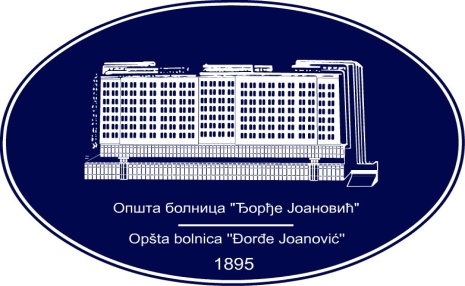 REPUBLIKA SRBIJA - AP VOJVODINAOPŠTA BOLNICA “Đorđe Joanović”Zrenjanin, ul. Dr Vase Savića br. 5Tel: (023) 536-930; centrala 513-200; lokal 3204Fax: (023) 564-104PIB 105539565    matični broj: 08887535Žiro račun kod Uprave za javna plaćanja 840-17661-10E-mail: bolnicazr@ptt.rs        www.bolnica.org.rs